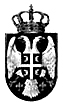 РЕПУБЛИКА СРБИЈАМИНИСТАРСТВО ПОЉОПРИВРЕДЕ, ШУМАРСТВА И ВОДОПРИВРЕДЕУправа за ветеринуОмладинских бригада бр. 1Нови БеоградКОНКУРСНА ДОКУМЕНТАЦИЈАза јавну набавку добара – погонско гориво за службене аутомобиле (по партијама)Број јавне набавке ЈН О-18/2019Отворени поступак	Број : 404-02-341/2019-05                                                                             Београд, 2019.На основу члана 32. Закона о јавним набавкама („Сл. гласник РС” бр. 124/12, 14/15 и 68/15 - у даљем тексту: ЗЈН) и члана 2. Правилника о обавезним елементима конкурсне документације у поступцима јавних набавки и начину доказивања испуњености услова („Сл. гласник РС” бр. 86/15), сачињена је:КОНКУРСНА ДОКУМЕНТАЦИЈАза јавну набавку добара – погонског горива за службене аутомобиле (по партијама)број јавне набавке ЈН О-18/2018Конкурсна документација садржи:                        1.  ОПШТИ ПОДАЦИ О ЈАВНОЈ НАБАВЦИ Назив, адреса и интернет страница наручиоца: РЕПУБЛИКА СРБИЈА – МИНИСТАРСТВО ПОЉОПРИВРЕДЕ, ШУМАРСТВА И ВОДОПРИВРЕДЕ – Управа за ветерину, Омладинских бригада бр. 1, 11070 Нови Београд, интернет страница www.vet.minpolj.gov.rs Врста поступка: отворени поступак      3. Предмет јавне набавке су добра – погонског горива за службене аутомобиле (по партијама), у свему у складу са Техничком спецификацијом и другим захтевима Наручиоца из конкурсне документације за предметну јавну набавку.  4.	 Поступак се спроводи ради закључења уговора о предметној јавној набавци. Јавна набавка није резервисана.  5.	 Контакт особа:         Контакт особа наручиоца је Марија Грбић (e-mail: marija.grbic@minpolj.gov.rs).2.ПОДАЦИ О ПРЕДМЕТУ ЈАВНЕ НАБАВКЕ  Опис предметa набавке, назив и ознака из општег речника набавке:  Предмет јавне набавке су добра  - погонског горива за службене аутомобиле (по партијама), у свему у складу са Техничком спецификацијом из конкурсне документације за предметну јавну набавку   Назив и ознака из општег речника набавке: 09100000 - горива            Процењена вредност јавне набавке је 23.333.333,00 динара без ПДВ-а.      Процењена вредност јавне набавке за Партију 1 – Evro premium BMB 95 – Opti BMB 95 je 19.000.000,00 динара без ПДВ. Процењена вредност јавне набавке за Партију 2 – Evro Dizel – Opti Evro Dizel je 4.000.000,00 динара без ПДВ.Процењена вредност јавне набавке за Партију 3 – TNG je 133.333,00 динара без ПДВ.3.УПУТСТВО ПОНУЂАЧИМА КАКО ДА САЧИНЕ ПОНУДУУпутство понуђачима како да сачине понуду садржи податке о захтевима Наручиоца -  Министарство пољопривреде, шумарства и водопривреде – Управа за ветерину, у погледу садржине понуде, као и услове под којима се спроводи поступак јавне набавке.3.1. ПОДАЦИ О ЈЕЗИКУ НА КОЈЕМ ПОНУДА МОРА ДА БУДЕ САСТАВЉЕНАНаручилац припрема конкурсну документацију и води поступак на српском језику. На српском језику морају бити и захтеви за додатна појашњења и информације у вези са припремањем понуде, у вези са чланом 63. ЗЈН. Понуда мора бити сачињена на српском језику. Уколико је одређени документ на страном језику, понуђач је дужан да поред документа на страном језику достави и превод тог документа на српски језик, који је оверен од стране овлашћеног судског тумача. Сертификати, фабрички атести и остала техничка и проспектна документација могу бити на енглеском језику. У складу са чланом 18. став 3. ЗЈН уколико Наручилац у поступку прегледа и оцене понуда утврди да би део понуде требало да буде преведен на српски језик, одредиће понуђачу примерен рок у којем је дужан да изврши превод тог дела понуде. Ако понуђач не поступи на наведени начин понуда ће бити одбијена као неприхватљива.3.2. ПОДНОШЕЊЕ ПОНУДЕ И ПОПУЊАВАЊЕ ОБРАЗАЦА ДАТИХ У КОНКУРСНОЈ ДОКУМЕНТАЦИЈИПонуђач понуду подноси непосредно или путем поште у затвореној коверти или кутији, затворену на начин да се приликом отварања понуда може са сигурношћу утврдити да се први пут отвара. На полеђини коверте или на кутији навести назив понуђача, адресу и телефон, као и име и презиме овлашћеног лица за контакт. У случају да понуду подноси група понуђача, на коверти је потребно назначити да се ради о групи понуђача и навести називе и адресу свих понуђача који су чланови групе понуђача која подноси заједничку понуду, телефон и име и презиме особе за контакт.Пожељно је да сви документи поднети у понуди буду повезани траком у целину и запечаћени, тако да се не могу накнадно убацити, одстранити или заменити појединачни листови, односно прилози, а да се видно не оштете листови или печат.Понуду доставити на адресу: Министарство пољопривреде, шумарства и водопривреде - Управа за ветерину, Београд, Омладинских бригада 1, Писарница, са назнаком:,,Понуда за јавну набавку добара – погонско гориво за службене аутомобиле (по партијама), за ПАРТИЈУ _______,број јавне набавке ЈН О-18/2019"– НЕ ОТВАРАТИНа ову адресу се могу достављати и други дописи (Захтеви за појашњења у вези са припремањем понуде у смислу члана 63.ЗЈН, захтев за заштиту права и друго) и то у радно време Наручиоца, радним данима од понедељка до петка од 07:30 до 15:30 часова.Послове писарнице за Наручиоца врши писарница Управе за заједничке послове републичких органа – Омладинских бригада 1, Београд, приземље.Обрасце дате у конкурсној документацији понуђачи треба да попуне читко, како би могла да се утврди стварна садржина понуде, а овлашћено лице понуђача исте потписује и оверава печатом понуђача. Понуда мора бити јасна и недвосмислена. Уколико понуду подноси група понуђача, обрасце из конкурсне документације могу попунити, потписати и печатом оверити сви чланови групе или чланови групе могу овластити једног члана који ће и у име групе попунити, потписати и печатом оверити обрасце из конкурсне документације, у ком случају је то потребно дефинисати Споразумом о заједничком наступу, сходно члану 81. ст. 4. и 5. ЗЈН.  Изузетак од овог правила (да обрасце потписује сваки члан групе понуђача или овлашћени члан групе понуђача у име свих чланова групе) су обрасци на којим изричито пише да морају да буду попуњени, потписани и оверени печатом (посебно) од стране сваког члана групе понуђача (Образац о испуњавању услова за члана групе понуђача, Образац изјаве о независној понуди, Образац изјаве о обавезама понуђача на основу члана 75. став 2. ЗЈН)Уколико је неопходно да понуђач исправи грешке које је направио приликом састављања понуде и попуњавања образаца из конкурсне документације, дужан је да поред такве исправке стави потпис особе или особа које су потписале образац понуде и печат понуђача.3.3. ПАРТИЈЕПредметна јавна набавка је обликована у више партија.            Партија 1 - Evro premium BMB 95 – Opti BMB 95Партија 2 - Evro dizel – Opti Evro Dizel Партија 3 – течни нафтни гас TNG Понуђач може да поднесе понуду за сваку партију.Понуда мора обухватити најмање једну целокупну партију.3.4. ВАРИЈАНТЕ ПОНУДЕНије дозвољено подношење понуде са варијантама.3.5. ИЗМЕНЕ, ДОПУНЕ И ОПОЗИВ ПОНУДЕУ року за подношење понуде понуђач може да измени, допуни или опозове своју понуду, на исти начин на који је поднео и саму понуду - непосредно или путем поште у затвореној коверти или кутији. У случају измене, допуне или опозива понуде, понуђач треба на коверти или кутији да назначи назив понуђача, адресу и телефон, као и име и презиме овлашћеног лица за контакт. У случају да је понуду поднела група понуђача, на коверти је потребно назначити да се ради о групи понуђача и навести називе и адресу свих учесника у заједничкој понуди, телефон и име и презиме особе за контакт.Измену, допуну или опозив понуде треба доставити на адресу: Министарство пољопривреде, шумарства и водопривреде - Управа за ветерину, Београд, Омладинских бригада 1, са назнаком:           „Измена понуде за јавну набавку добара – погонско гориво за службене аутомобиле (по партијама), за ПАРТИЈУ _______,број јавне набавке ЈН О-18/2019 “           „Допуна понуде за јавну набавку добара – погонско гориво за службене аутомобиле (по партијама), за ПАРТИЈУ _______,број јавне набавке ЈН О-18/2019“           „Измена и допуна понуде за јавну набавку добара – погонско гориво за службене аутомобиле (по партијама), за ПАРТИЈУ _______,број јавне набавке ЈН О-18/2019“или„Опозив понуде за јавну набавку добара – погонско гориво за службене аутомобиле (по партијама), за ПАРТИЈУ _______,број јавне набавке ЈН О-18/2019“Послове писарнице за Наручиоца врши писарница Управе за заједничке послове републичких органа – Омладиснских бригада 1, Београд, приземље.3.6. УЧЕСТВОВАЊЕ У ЗАЈЕДНИЧКОЈ ПОНУДИ ИЛИ КАО ПОДИЗВОЂАЧПонуђач може да поднесе само једну понуду.Понуђач који је самостално поднео понуду не може истовремено да учествује у заједничкој понуди или као подизвођач, нити исто лице може учествовати у више заједничких понуда. У супротном, такве понуде ће бити одбијене.3.7. УЧЕШЋЕ ПОДИЗВОЂАЧАУколико понуђач подноси понуду са подизвођачем, дужан је да у понуди наведе да ће извршење набавке делимично поверити подизвођачу, проценат укупне вредности набавке који ће поверити подизвођачу, као и део предмета набавке који ће извршити преко подизвођача.Проценат укупне вредности набавке који ће понуђач поверити подизвођачу не може бити већи од 50%.Понуђач, уколико његова понуда буде оцењена као најповољнија, је дужан да за подизвођаче достави доказе о испуњености услова који су тражени конкурсном документацијом за предметну јавну набавку на начин дефинисан конкурсном документацијом.Понуђач је дужан да наручиоцу, на његов захтев, омогући приступ код подизвођача ради утврђивања и провере испуњености услова.3.8. ПОДНОШЕЊЕ ЗАЈЕДНИЧКЕ ПОНУДЕ Понуду може поднети група понуђача.Саставни део заједничке понуде је споразум којим се понуђачи из групе међусобно и према наручиоцу обавезују на извршење јавне набавке, а који садржи:1) податке о члану групе који ће бити носилац посла, односно који ће поднети понуду и који ће заступати групу понуђача пред наручиоцем и2) опис послова сваког од понуђача из групе понуђача у извршењу уговора.	Уколико група понуђача у понуди не достави наведени Споразум понуда ове групе понуђача ће бити одбијена као неприхватљива.Група понуђача, уколико је изабрана као најповољнији понуђач, је дужна да достави све доказе о испуњености услова који су тражени у конкурсној документацији за предметну јавну набавку за подношње заједничке понуде на начин и под условима дефинисним конкурсном документацијом за предметну јавну набавку. У понуди група понуђача доставља обрасце попуњене, оверене печатом понуђача и потписане од стране овлашћеног лица понуђача на начин дефинисан конкурсном документацијом за подношње заједничке понуде. 3.9.  ОСТАЛИ ЗАХТЕВИ НАРУЧИОЦА 3.9.1 НАЧИН И УСЛОВИ ПЛАЋАЊА                       Плаћање предметних добара за сваку партију вршиће се авансно у складу са расположивим месечним квотама..	На основу извршених авансних уплата за сваку партију, Наручиоц се издаје коначна фактура која гласи на износ потрошених средстава и служи за „затварање“ аванса једанпут месечно. Добављач је дужан да једном месечно уз коначну фактуру доставља Извештај о месечном снабдевању горива по свим дебитним картицама.	Наручилац може преузимати гориво до висине (својих) уплаћених средстава за сваку партију појединачно.	Уколико снабдевање у обрачунском периоду не буде обухваћено извештајем за тај период, биће обухваћено извештајем за наредни период.		Обавезе Наручиоца из  уговора које доспевају у наредној буџетској години биће реализоване највише до износа средстава која ће Наручиоцу бити одобрена за наредну буџетску годину.3.9.2 ГАРАНТНИ РОК, ОДНОСНО КВАЛИТЕТ И КОНТРОЛА КВАЛИТЕТА	У случају записнички утврђених недостатака у квалитету и квантитету испоручених добара за сваку партију појединачно, Добављач мора исте отклонити најкасније у року од 3 дана, од дана сачињавања Записника о рекламацији, у супротном Наручилац задржава право да раскине уговор.	Добављач је дужан да гарантује квалитет испоручених добара за сваку партијуу складу са важећим  прописима и стандардима која се односе на предметна добара.РОК И  МЕСТО ИЗВРШЕЊА 		Испорука добара која су предмет Уговора је сукцесивна за сваку партију, а количину и динамику утврђује Наручилац усменим или писменим захтевом лица овлашћеног за набавку.		Наручилац, задржава право да одступи од процењених количина датих у обрасцу спецификације за сваку партију које су саставни део Уговора.				Испорука горива  за сваку партију вршиће се сукцесивно путем дебитних картица на бензинским станицама понуђача на територији Републике Србије у складу са захтевима и потребама Наручиоца.		Дебитна картица ће представљати средство евидентирања купопродајних трансакција горива које врши наручилац.		Наручивање и преузимање картица од Добављача вршиће се на основу писаног захтева наручиоца,  који сарджи регистарски број и врсту  возила за које ће бити издата дебитна картица.  Под местом испоруке добара сматрају се сви продајни објекти - бензинске станице Понуђача на територији Републике Србије, а на којима је могућа куповина дебитним   картицама. 	Уговор за сваку партију се закључује даном потписивања обе уговорне стране, до утрошка финансијских средстава опредељених за предметну јавну набавку, а најдуже на период од 12 месеци. 3.9.4. РОК ВАЖЕЊА ПОНУДА:Рок важења понуда је минимум 60 дана од дана јавног отварања понуда. Понуђачи су дужни да у Обрасцу понуде наведу који је рок важења понуде. 3.10.  НАЧИН ОЗНАЧАВАЊА ПОВЕРЉИВИХ ПОДАТАКА Свака страница понуде која садржи податке који су поверљиви треба у горњем десном углу да садржи ознаку ,,ПОВЕРЉИВО”, печат понуђача и потпис овлашћеног лица понуђача.У складу са чланом  14. став 1. ЗЈН Наручилац је дужан да: чува као поверљиве све податке о понуђачима садржане у понуди које је као такве, у складу са законом, понуђач означио у понуди. Понуђач је дужан да наведе на основу ког прописа је одређени податак означио као поверљив и да то образложи. У противном наручилац ће заинтересованим лицима омогућити увид у смислу члана 110. ЗЈН. Нпр. Чланом 4. став 1. Закона о заштити пословне тајне (Сл. глaсник РС бр. 72/11) је предвиђено да „Пословном тајном, у смислу овог закона, сматра се било која информација која има комерцијалну вредност зато што није опште позната нити је доступна трећим лицима која би њеним коришћењем или саопштавањем могла остварити економску корист, и која је од стране њеног држаоца заштићена одговарајућим мерама у складу са законом, пословном политиком, уговорним обавезама или одговарајућим стандардима у циљу очувања њене тајности, а чије би саопштавање трећем лицу могло нанети штету држаоцу пословне тајне. У случају да се понуђач позива на ову одредбу мора да образложи детаљно основаност позивања на исту. Понуђач може да се позове и на други пропис који регулише ову област али такође мора да да детаљно образложење.Неће се сматрати поверљивим докази о испуњености обавезних услова, цена и други подаци из понуде који су од значаја за примену елемената критеријума и рангирање понуде.Наручилац je дужан да чува као поверљиве све податке о понуђачима садржане у понуди који су посебним прописом утврђени као поверљиви и које је као такве понуђач означио у понуди.Наручилац ће одбити да да информацију која би значила повреду поверљивости података добијених у понуди.Наручилац ће чувати као пословну тајну имена заинтересованих лица, понуђача и податке о поднетим понудама до отварања понуда.Дакле, понуђач може као поверљиве да означи одређене податке у понуди, али само ако се исти сматрају поверљивим у складу са Законом. Тако је Републичка комисија, у решењу бр. 4-00-1759/2013 од 25.10.2013. године назначила: ,, ... да би постојала обавеза наручиоца да чува као поверљиве одређене податке из понуда, потребно је кумулативно испуњење два услова – да су подаци, које ће понуђач означити као поверљиве, посебним прописом утврђени као такви, те је понуђач јасно у понуди означио такве податке као поверљиве. Према наведеном, произилази да ЗЈН не предвиђа могућност да понуђачи само својим интерним актом одреде податке као поверљиве, с обзиром да је прецизно прописано да се то може учинити само у оним случајевима предвиђеним посебним прописима, дакле једино у погледу података који су посебним прописима одређени као поверљиви. Сходно томе, понуђач не може да захтева од наручиоца да сматра поверљивим оне податке који нису посебним прописом одређени и исти у понуди означени као такви.“3.11. ЦЕНА, ВАЛУТА И НАЧИН НА КОЈИ МОРА БИТИ НАВЕДЕНА И ИЗРАЖЕНА ЦЕНА У ПОНУДИ Цена у понуди за сваку партију мора бити исказана у динарима.Цене у понуди се исказују без ПДВ и са ПДВ, с тим што ће се приликом оцене критеријума „цена“ узимати цене без ПДВ.  Цену представља укупна цена предмета јавне набавке, рачунајући и све пратеће и зависне трошкове које понуђач има у реализацији предметне јавне набавке.3.12. ПОСЕБНО ИСКАЗИВАЊЕ УВОЗНЕ ЦАРИНЕ И  ДРУГИХ ДАЖБИНА Ако понуђена цена укључује увозну царину и друге дажбине, понуђач је дужан да тај део одвојено искаже у динарима, у складу са чланом 19. став 4. ЗЈН.Цена је фиксна (не може се мењати). 3.13. ОБАВЕЗНА СРЕДСТВА ОБЕЗБЕЂЕЊА ИСПУЊЕЊА ОБАВЕЗА ИЗАБРАНОГ ПОНУЂАЧА/ДОБАВЉАЧАИзабрани понуђач/Добављач је дужан да приликом закључења уговора, а најкасније у року од десет дана од дана закључења уговора за сваку партију достави Наручиоцу уредно потписану сопствену бланко меницу, без жираната у корист наручиоца, са овлашћењем за попуњавање у висини од 10 % вредности уговора без ПДВ-а са клаузулом „без приговора“, „по виђењу“, „неопозива“ и „безусловна" као средство финансијског обезбеђења за добро извршење посла. Меница мора да важи тридесет дана дуже од истека рока важења уговора. Aкo сe зa врeмe трajaњa угoвoрa прoмeнe рoкoви зa извршeњe угoвoрнe oбaвeзe, вaжнoст менице мoрa дa сe прoдужи.Менично овлашћење мора бити потписано и оверено, у складу са Законом о платном промету (Сл. лист СРЈ бр. 3/02 , 5/03 , Сл. гласник РС бр. 43/04 , 62/06 , 111/09 - др. закон, 31/11). Са меницом, изабрани понуђач је дужан да достави и копију картона депонованих потписа издатог од пословне банке коју понуђач наводи у меничном овлашћењу и са податком о броју текућег рачуна који понуђач наводи у меничном овлашћењу, ОП образац – оверен потпис лица овлашћеног за заступање и доказ о регистрацији менице у складу са  Одлуком о ближим условима, садржини и начину вођења регистра меница и овлашћења („Службени гласник РС" број 56/2011).Уколико изабрани понуђач приликом закључења уговора, а најкасније у року од десет дана од дана закључења уговора не достави средства финансијског обезбеђења на начин и под условима из става 1. – 3. овог одељка Наручилац може да раскине уговор.3.14. ДЕФИНИСАЊЕ ПОСЕБНИХ ЗАХТЕВА, УКОЛИКО ИСТИ ПОСТОЈЕ, У ПОГЛЕДУ ЗАШТИТЕ ПОВЕРЉИВОСТИ ПОДАТАКА КОЈЕ НАРУЧИЛАЦ СТАВЉА ПОНУЂАЧИМА НА РАСПОЛАГАЊЕ, УКЉУЧУЈУЋИ И ЊИХОВЕ ПОДИЗВОЂАЧЕПодаци који се налазе у конкурсној документацији нису поверљиви. 3.15. ДОДАТНЕ ИНФОРМАЦИЈЕ И ПОЈАШЊЕЊА У ВЕЗИ СА ПРИПРЕМАЊЕМ ПОНУДЕ  Заинтересовано лице може, у писаном облику, тражити додатне информације или појашњења у вези са припремањем понуде, најкасније 5 (пет) дана пре истека рока за подношење понуде. Пожељно је да постављена питања заинтересована лица наслове са „Захтев за додатним информацијама или појашњењима конкурсне документације - за јавну набавку услуга -“.Питања могу да се шаљу на e-mail адресу: marija.grbic@minpolj.gov.rs. На ову е-адресу се могу доставити и други дописи заинтересованог лица, односно понуђача (нпр. Захтев за заштиту права и друго) и то у радно време Наручиоца, радним данима од понедељка до петка од 07:30 до 15:30 часова Питања могу да се шаљу и путем поште на адресу наручиоца: Министарство пољопривреде, шумарства и водопривреде – Управа за ветерину, Одсек за правне, опште и финансијско – материјалне послове, Београд, Омладинских бригада 1 – Писарница,  са назнаком предмета и броја јавне набавке.Наручилац ће одговор објавити на Порталу јавних набавки и на својој интернет страници у року од три дана од дана пријема захтева.Тражење додатних информација и појашњења телефоном није дозвољено.Комуникација се у поступку јавне набавке одвија на начин прописан чланом 20. ЗЈН-а, а то је писаним путем, односно путем поште или електронске поште, као и објављивањем од стране наручиоца на Порталу јавних набавки.3.16. ДОДАТНА ОБЈАШЊЕЊА ОД ПОНУЂАЧА ЗА ОЦЕНУ ПОНУДА		Наручилац може у писаној форми да захтева од понуђача додатна објашњења која ће му помоћи при прегледу, вредновању и упоређивању понуда, а по писаном захтеву може да врши и контролу (увид) код понуђача, члана групе понуђача и/или подизвођача.		Уколико је потребно тражити додатна објашњења, наручилац ће понуђачу оставити примерени рок да поступи по позиву наручиоца, односно да омогући наручиоцу контролу (увид) код понуђача, члана групе понуђача и/или подизвођача. 3.17. КРИТЕРИЈУМ ЗА ДОДЕЛУ УГОВОРА:	Одлука о додели уговора за сваку партију посебно донеће се применом критеријума екомомски најповољнија понуда.	Елементи критеријума са додељеним пондерима на основу којих ће се извршити рангирање понуда су:Понуђена ценаНајвећи број пондера по овом елементу критеријума је 80 пондераПонуда са најнижом понуђеном ценом вреднује се са 80 пондера, а остале по формули: А/Б x 80, где јеА = најнижа понуђена ценаБ = понуђена ценаПриликом оцене понуда као релевантна узимаће се понуђена цена без ПДВ-а.Број продајних објеката – бензинских станица на територији Републике Србије на којима Наручилац има могућност куповине горива путем издавања дебитних картицаНајвећи број пондера по овом елементу критеријума је 20 пондераПонуда са највећим бројем продајних објеката - бензинских станица на територији Републике Србије на којима Наручилац има могућност куповине горива путем издавања дебитних компанијских/корпоративних картица вреднује се са 20 пондера,а остале по формули: А/Б x 20, где је:А = број продајних објеката - бензинских станица на територији Републике Србије на којима Наручилац има могућност куповине горива путем издавања дебитних компанијских/корпоративних картицаБ = највећи број продајних објеката - бензинских станица на територији Републике Србије на којима Наручилац има могућност куповине горива путем издавањадебитних компанијских/корпоративних картицаПонуђач обавезно у својој понуди доставља: списак свих продајних објеката – бензинских станица на територији Републике Србије, где ће се вршити куповине горива путем издавања дебитних компанијских/корпоративних картица, у ком ће навести седиште (адресу) и број телефона, за свако продајно место. Списак мора бити на меморандуму Понуђача, потписан од стране овлашћеног лица и оверен печатом Понуђача.3.18. РЕЗЕРВНИ ЕЛЕМЕНТИ КРИТЕРИЈУМАУколико два или више понуђача понуде исту (најнижу) цену уговор за сваку партију посебно ће бити додељен оном понуђачу који поседује већи број продајних објеката-бензијских пумпи3.19. ОБАВЕЗЕ ПОНУЂАЧА ПО ЧЛАНУ 74. СТАВ 2. И 75. СТАВ 2. ЗЈН-АПонуђач је дужан да у понуди изричито наведе да је поштовао обавезе које произлазе из важећих прописа о заштити на раду, запошљавању и условима рада, заштити животне средине, као и да гарантује да нема забрану обављања делатности која је на снази у време подношења понуде. Накнаду за коришћење патената, као и одговорност за повреду заштићених права интелектуалне својине трећих лица сноси понуђач, у складу са чланом 74. став 2. ЗЈН.3.20. ЗАХТЕВ ЗА ЗАШТИТУ ПРАВАЗахтев за заштиту права подноси се наручиоцу, а копија се истовремено доставља Републичкој комисији.Захтев за заштиту права може се поднети у току целог поступка јавне набавке, против сваке радње наручиоца, осим ако овим законом није другачије одређено.Захтев за заштиту права којим се оспорава врста поступка, садржина позива за подношење понуда или конкурсне документације сматраће се благовременим ако је примљен од стране наручиоца најкасније седам дана пре истека рока за подношење понуда, без обзира на начин достављања и уколико је подносилац захтева у складу са чланом 63. став 2. овог закона указао наручиоцу на евентуалне недостатке и неправилности, а наручилац исте није отклонио.Захтев за заштиту права којим се оспоравају радње које наручилац предузме пре истека рока за подношење понуда, а након истека рока из става 3. члана 149. ЗЈН, сматраће се благовременим уколико је поднет најкасније до истека рока за подношење понуда.После доношења одлуке о додели уговора и одлуке о обустави поступка, рок за подношење захтева за заштиту права је десет дана од дана објављивања одлуке на Порталу јавних набавки.Захтевом за заштиту права не могу се оспоравати радње наручиоца предузете у поступку јавне набавке ако су подносиоцу захтева били или могли бити познати разлози за његово подношење пре истека рока за подношење захтева из ст. 3. и 4. члана 149. ЗЈН, а подносилац захтева га није поднео пре истека тог рока.Ако је у истом поступку јавне набавке поново поднет захтев за заштиту права од стране истог подносиоца захтева, у том захтеву се не могу оспоравати радње наручиоца за које је подносилац захтева знао или могао знати приликом подношења претходног захтева.Захтев за заштиту права не задржава даље активности наручиоца у поступку јавне набавке у складу са одредбама члана 150. ЗЈН. осим ако то Наручилац изричито наведе у обавештењу о поднетом Захтеву за заштиту права. Наручилац објављује обавештење о поднетом захтеву за заштиту права на Порталу јавних набавки и на својој интернет страници најкасније у року од два дана од дана пријема захтева за заштиту права, које садржи податке из Прилога 3Љ.Захтев за заштиту права се доставља непосредно, електронском поштом marija.grbic@minpolj.gov.rs, у радно време Наручиоца, радним данима од понедељка до петка од 07:30 до 15:30 часова или препорученом пошиљком са повратницом  на адресу Министарство пољопривреде, шумарства и водопривреде – Управа за ветерину, Одсек за правне, опште и финансијско – материјалне послове, Београд, Омладинских бригада 1 – Писарница, са назнаком предмета и броја јавне набавке. Уколико се Захтев за заштиту права доставља е-поштом, пожељно је да се уз скенирани овај документ са печатом и потписом овлашћеног лица понуђача (подносиоца захтева), исти достави и у Word формату ради бржег и ефикаснијег поступања Наручиоца (без преписивања навода подносиоца захтева).Висина таксеПодносилац захтева за заштиту права је дужан да на одређени рачун буџета Републике Србије уплати таксу од:Висина таксеПодносилац захтева за заштиту права је дужан да на одређени рачун буџета Републике Србије уплати таксу од:1) 60.000 динара у поступку јавне набавке мале вредности и преговарачком поступку без објављивања позива за подношење понуда;2) 120.000 динара ако се захтев за заштиту права подноси пре отварања понуда и ако процењена вредност није већа од 120.000.000 динара; (Напомена: Процењена вредност предметне јавне набавке је мања од 120.000.000,00)3) 250.000 динара ако се захтев за заштиту права подноси пре отварања понуда и ако је процењена вредност већа од 120.000.000 динара4) 120.000 динара ако се захтев за заштиту права подноси након отварања понуда и ако процењена вредност није већа од 120.000.000 динара;5) 120.000 динара ако се захтев за заштиту права подноси након отварања понуда и ако збир процењених вредности свих оспорених партија није већа од 120.000.000 динара, уколико је набавка обликована по партијама;6) 0,1% процењене вредности јавне набавке, односно понуђене цене понуђача којем је додељен уговор, ако се захтев за заштиту права подноси након отварања понуда и ако је та вредност већа од 120.000.000 динара;7) 0,1% збира процењених вредности свих оспорених партија јавне набавке, односно понуђене цене понуђача којима су додељени уговори, ако се захтев за заштиту права подноси након отварања понуда и ако је та вредност већа од 120.000.000 динара. Уплата таксе: интернет адреса Републичке комисије за заштиту права у поступцима јавних набавки линк:http://www.kjn.gov.rs/ci/uputstvo-o-uplati-republicke-administrativne-takse.htmlУПУТСТВО О УПЛАТИ ТАКСЕ ЗАПОДНОШЕЊЕ ЗАХТЕВА ЗА ЗАШТИТУ ПРАВАЧланом 151. Закона о јавним набавкама („Сл. гласник РС“, број 124/12, 14/15 и 68/15; удаљем тексту: ЗЈН) је прописано да захтев за заштиту права мора да садржи, измеђуосталог, и потврду о уплати таксе из члана 156. ЗЈН.Подносилац захтева за заштиту права је дужан да на одређени рачун буџета РепубликеСрбије уплати таксу у износу прописаном чланом 156. ЗЈН.Као доказ о уплати таксе, у смислу члана 151. став 1. тачка 6) ЗЈН, прихватиће се:1. Потврда о извршеној уплати таксе из члана 156. ЗЈН која садржи следећеелементе:(1) да буде издата од стране банке и да садржи печат банке;(2) да представља доказ о извршеној уплати таксе, што значи да потврда мора дасадржи податак да је налог за уплату таксе, односно налог за преноссредстава реализован, као и датум извршења налога. * Републичка комисијаможе да изврши увид у одговарајући извод евиденционог рачунадостављеног од стране Министарства финансија – Управе за трезор и натај начин додатно провери чињеницу да ли је налог за пренос реализован.(3) износ таксе из члана 156. ЗЈН чија се уплата врши;(4) број рачуна: 840-30678845-06;(5) шифру плаћања: 153 или 253;(6) позив на број: подаци о броју или ознаци јавне набавке поводом које сеподноси захтев за заштиту права;(7) сврха: ЗЗП; назив наручиоца; број или ознака јавне набавке поводом које сеподноси захтев за заштиту права;(8) корисник: буџет Републике Србије;(9) назив уплатиоца, односно назив подносиоца захтева за заштиту права закојег је извршена уплата таксе;(10) потпис овлашћеног лица банке.2. Налог за уплату, први примерак, оверен потписом овлашћеног лица и печатомбанке или поште, који садржи и све друге елементе из потврде о извршеној уплатитаксе наведене под тачком 1.3. Потврда издата од стране Републике Србије, Министарства финансија, Управеза трезор, потписана и оверена печатом, која садржи све елементе из потврде оизвршеној уплати таксе из тачке 1, осим оних наведених под (1) и (10), за подносиоцезахтева за заштиту права који имају отворен рачун у оквиру припадајућегконсолидованог рачуна трезора, а који се води у Управи за трезор (корисницибуџетских средстава, корисници средстава организација за обавезно социјалноосигурање и други корисници јавних средстава);4. Потврда издата од стране Народне банке Србије, која садржи све елементе изпотврде о извршеној уплати таксе из тачке 1, за подносиоце захтева за заштитуправа (банке и други субјекти) који имају отворен рачун код Народне банке Србије ускладу са законом и другим прописом.Примерак правилно попуњеног налога за пренос је доступан на интернет адреси:http://www.kjn.gov.rs/ci/uputstvo-o-uplati-republicke-administrativne-takse.html3.21. ЗАКЉУЧЕЊЕ УГОВОРАИзабрани понуђач је дужан да потпише уговор у року од осам дана од дана пријема позива. Уколико изабрани понуђач у овом року не прихвати да закључи уговор, Наручилац може да закључи уговор са првим следећим најповољнијим понуђачем. И овај понуђач је дужан да потпише уговор у року од осам дана од пријема позива од стране Наручиоца. Уколико у року за подношење понуда пристигне само једна понуда и та понуда буде прихватљива, наручилац може сходно члану 112. став 2. тачка 5) ЗЈН закључити уговор са понуђачем у року од пет дана од дана када Одлука о додели уговора буде објављена на Порталу јавних набавки.              4.ОБРАЗАЦ ПОНУДЕ                         ПАРТИЈА 1Понуда бр.______ од _________  (понуђач уписује свој заводини број и датум) за јавну набавку добара – погонско гориво за службене аутомобиле, Партија 1 - Evro premium BMB 95, број јавне набавке ЈН О-18/2019:Табела 1. Понуду дајем: (заокружити начин давања понуде и то А), Б) или В) (и уписати податке под Б) и В), уколико наступа група понуђача са подизвођачем/има заокружити Б) и В) и попунити податке за те опције))Табела 2.Напомена: - Уколико има више подизвођача или чланова групе у заједничкој понуди него што има предвиђених рубрика у Табели 2. потребно је копирати Табелу 2. и попунити податке за све подизвођаче и/или чланове групе понуђача.		Уколико група понуђача подноси заједничку понуду Табелу 1. „ПОДАЦИ О ПОНУЂАЧУ“ треба са својим подацима да попуни носилац посла, док податке о осталим члановима групе у заједничкој понуди треба навести у Табели 2. овог обрасца. БРОЈ БЕНЗИНСКИХ СТАНИЦА НА ТЕРИТОРИЈИ РС:__________________________Понуђач уписује јединичну као и укупну цену без ПДВ-а и са ПДВ-ом..Напомена:  Промена цена током реализације овог уговора није дозвољена. Цену представља укупна цена предмета јавне набавке, рачунајући и све пратеће и зависне трошкове које понуђач има у реализацији предметне јавне набавке.Укупна цена без ПДВ не представља вредност уговора који ће бити закључен са изабраним понуђачем, јер ће се реализација/испорука вршити  у складу са његовим објективним потребама за предметом набавке током трајања уговора и обезбеђеним средствима, у складу са Законом о буџету. Вредност уговора који ће бити закључен са изабраним понуђачем је једнака процењеној вредности предметне јавне набавке, у складу са Законом о буџету и обезбеђеним финансијским средствима за предметну јавну набавку. Уколико током трајања уговора Добављач, у складу са објективним потребама Наручиоца, Добављач испоручи предметна добра у укупном износу који је мањи од износа који је једнак процењеној  вредности предметне јавне набавке, вредност уговора ће бити сразмерно смањена. Датум                                Печат и потпис овлашћеног лица  понуђача (самостални понуђач или          носилац посла у заједничкој понуди)_____________________		          ________________________________	                        Печат и потпис овлашћеног лица члана групе понуђача / подизвођача		                                              ________________________________                                  Печат и потпис овлашћеног лица  члана групе понуђача / подизвођача                                                                       ________________________________                                  Печат и потпис овлашћеног лица  члана групе понуђача / подизвођача                                                  	           ________________________________                     Печат и потпис овлашћеног лица  члана групе понуђача / подизвођача                                                  	           ________________________________Напомена:     -     Образац понуде је потребно попунити, оверити печатом понуђача и потписати од стране овлашћеног лица понуђача    -      Уколико понуђачи подносе заједничку понуду, група понуђача може да се определи да Образац понуде потписују и печатом оверавају сви понуђачи из групе понуђача или група понуђача може да овласти једног понуђача из групе понуђача који ће потписати и печатом оверити Образац понуде.Уколико понуђач подноси понуду са подизвођачем/има овај Образац потписују и оверавају печатом понуђач и подизвођач/и, за разлику од свих других образаца које је довољно да попуни, потпише и овери печатом само понуђач.          Технички капацитет за партију 1              Продајне мреже понуђача на територији Републике Србије       Напомена: Уписати у табели потребне податке, а у случају већег броја бензијских пумпи ову   табелу копирати.							Потпис овлашћеног лица					М.П.                                                            4/1.ОБРАЗАЦ ПОНУДЕ                         ПАРТИЈА 2Понуда бр.______ од _________  (понуђач уписује свој заводини број и датум) за јавну набавку добара – погонско гориво за службене аутомобиле, Партија 2 - Evro dizel, број јавне набавке ЈН О-18/2019:Табела 1. Понуду дајем: (заокружити начин давања понуде и то А), Б) или В) (и уписати податке под Б) и В), уколико наступа група понуђача са подизвођачем/има заокружити Б) и В) и попунити податке за те опције))Табела 2.Напомена: - Уколико има више подизвођача или чланова групе у заједничкој понуди него што има предвиђених рубрика у Табели 2. потребно је копирати Табелу 2. и попунити податке за све подизвођаче и/или чланове групе понуђача.		Уколико група понуђача подноси заједничку понуду Табелу 1. „ПОДАЦИ О ПОНУЂАЧУ“ треба са својим подацима да попуни носилац посла, док податке о осталим члановима групе у заједничкој понуди треба навести у Табели 2. овог обрасца. БРОЈ БЕНЗИНСКИХ СТАНИЦА НА ТЕРИТОРИЈИ РС:__________________________Понуђач уписује јединичну као и укупну цену без ПДВ-а и са ПДВ-ом..Напомена:  Промена цена током реализације овог уговора није дозвољена. Цену представља укупна цена предмета јавне набавке, рачунајући и све пратеће и зависне трошкове које понуђач има у реализацији предметне јавне набавке.Укупна цена без ПДВ не представља вредност уговора који ће бити закључен са изабраним понуђачем, јер ће се реализација/испорука вршити  у складу са његовим објективним потребама за предметом набавке током трајања уговора и обезбеђеним средствима, у складу са Законом о буџету. Вредност уговора који ће бити закључен са изабраним понуђачем је једнака процењеној вредности предметне јавне набавке, у складу са Законом о буџету и обезбеђеним финансијским средствима за предметну јавну набавку. Уколико током трајања уговора Добављач, у складу са објективним потребама Наручиоца, Добављач испоручи предметна добра у укупном износу који је мањи од износа који је једнак процењеној  вредности предметне јавне набавке, вредност уговора ће бити сразмерно смањена. Датум                                Печат и потпис овлашћеног лица  понуђача (самостални понуђач или          носилац посла у заједничкој понуди)_____________________		          ________________________________	                        Печат и потпис овлашћеног лица члана групе понуђача / подизвођача		                                              ________________________________                                  Печат и потпис овлашћеног лица  члана групе понуђача / подизвођача                                                                       ________________________________                                  Печат и потпис овлашћеног лица  члана групе понуђача / подизвођача                                                  	           ________________________________                     Печат и потпис овлашћеног лица  члана групе понуђача / подизвођача                                                  	           ________________________________Напомена:     -     Образац понуде је потребно попунити, оверити печатом понуђача и потписати од стране овлашћеног лица понуђача    -      Уколико понуђачи подносе заједничку понуду, група понуђача може да се определи да Образац понуде потписују и печатом оверавају сви понуђачи из групе понуђача или група понуђача може да овласти једног понуђача из групе понуђача који ће потписати и печатом оверити Образац понуде.Уколико понуђач подноси понуду са подизвођачем/има овај Образац потписују и оверавају печатом понуђач и подизвођач/и, за разлику од свих других образаца које је довољно да попуни, потпише и овери печатом само понуђач.Технички капацитет за све партију 2              Продајне мреже понуђача на територији Републике Србије       Напомена: Уписати у табели потребне податке, а у случају већег броја бензијских пумпи ову   табелу копирати.							Потпис овлашћеног лица					М.П.             4/2.ОБРАЗАЦ ПОНУДЕ                         ПАРТИЈА 3Понуда бр.______ од _________  (понуђач уписује свој заводини број и датум) за јавну набавку добара – погонског горива за службена возила, Партија 3 – течни нафтни гас TNG, број јавне набавке ЈН О-18/2019:Табела 1. Понуду дајем: (заокружити начин давања понуде и то А), Б) или В) (и уписати податке под Б) и В), уколико наступа група понуђача са подизвођачем/има заокружити Б) и В) и попунити податке за те опције))Табела 2.Напомена: - Уколико има више подизвођача или чланова групе у заједничкој понуди него што има предвиђених рубрика у Табели 2. потребно је копирати Табелу 2. и попунити податке за све подизвођаче и/или чланове групе понуђача.		Уколико група понуђача подноси заједничку понуду Табелу 1. „ПОДАЦИ О ПОНУЂАЧУ“ треба са својим подацима да попуни носилац посла, док податке о осталим члановима групе у заједничкој понуди треба навести у Табели 2. овог обрасца. БРОЈ БЕНЗИНСКИХ СТАНИЦА НА ТЕРИТОРИЈИ РС:__________________________Понуђач уписује јединичну као и укупну цену без ПДВ-а и са ПДВ-ом..Напомена:  Промена цена током реализације овог уговора није дозвољена. Цену представља укупна цена предмета јавне набавке, рачунајући и све пратеће и зависне трошкове које понуђач има у реализацији предметне јавне набавке.Укупна цена без ПДВ не представља вредност уговора који ће бити закључен са изабраним понуђачем, јер ће се реализација/испорука вршити  у складу са његовим објективним потребама за предметом набавке током трајања уговора и обезбеђеним средствима, у складу са Законом о буџету. Вредност уговора који ће бити закључен са изабраним понуђачем је једнака процењеној вредности предметне јавне набавке, у складу са Законом о буџету и обезбеђеним финансијским средствима за предметну јавну набавку. Уколико током трајања уговора Добављач, у складу са објективним потребама Наручиоца, Добављач испоручи предметна добра у укупном износу који је мањи од износа који је једнак процењеној  вредности предметне јавне набавке, вредност уговора ће бити сразмерно смањена. Датум                                Печат и потпис овлашћеног лица  понуђача (самостални понуђач или          носилац посла у заједничкој понуди)_____________________		          ________________________________	                        Печат и потпис овлашћеног лица члана групе понуђача / подизвођача		                                              ________________________________                                  Печат и потпис овлашћеног лица  члана групе понуђача / подизвођача                                                                       ________________________________                                  Печат и потпис овлашћеног лица  члана групе понуђача / подизвођача                                                  	           ________________________________                     Печат и потпис овлашћеног лица  члана групе понуђача / подизвођача                                                  	           ________________________________Напомена:     -     Образац понуде је потребно попунити, оверити печатом понуђача и потписати од стране овлашћеног лица понуђача    -      Уколико понуђачи подносе заједничку понуду, група понуђача може да се определи да Образац понуде потписују и печатом оверавају сви понуђачи из групе понуђача или група понуђача може да овласти једног понуђача из групе понуђача који ће потписати и печатом оверити Образац понуде.Уколико понуђач подноси понуду са подизвођачем/има овај Образац потписују и оверавају печатом понуђач и подизвођач/и, за разлику од свих других образаца које је довољно да попуни, потпише и овери печатом само понуђач.Технички капацитет за све партију 3                             Продајне мреже понуђача на територији Републике Србије       Напомена: Уписати у табели потребне податке, а у случају већег броја бензијских пумпи ову   табелу копирати.							Потпис овлашћеног лица					М.П.5. УСЛОВИ ЗА УЧЕШЋЕ У ПОСТУПКУ ЈАВНЕ НАБАВКЕ ИЗ ЧЛ. 75. И 76. ЗЈН-А И УПУТСТВО КАКО СЕ ДОКАЗУЈЕ ИСПУЊЕНОСТ ТИХ УСЛОВАПонуђач у поступку јавне набавке мора доказати:Табела 1.Допунске напомене:	У складу са чланом 77. став 4. ЗЈН („Сл. гласник РС“ број 124/12, 14/15 и 68/15) испуњеност свих услова понуђач доказује достављањем изјаве којом под пуном материјалном и кривичном одговорношћу потврђује да испуњава услове, на обрасцу из конкурсне документације. Чланом 79. став 2. ЗЈН („Сл. гласник РС“ број 124/12, 14/15 и 68/15) је предвиђено да ако је понуђач доставио изјаву из члана 77. став 4. овог закона, наручилац је пре доношења одлуке о додели уговора дужан да од понуђача чија је понуда оцењена као најповољнија затражи да достави копију захтеваних доказа о испуњености услова, а може и да затражи на увид оригинал или оверену копију свих или појединих доказа. Наручилац доказе може да затражи и од осталих понуђача. Наручилац није дужан да од понуђача затражи достављање свих или појединих доказа уколико за истог понуђача поседује одговарајуће доказе из других поступака јавних набавки код тог наручиоца.ОБРАСЦИ КОЈЕ ПОНУЂАЧ МОРА ДА ДОСТАВИ У ПОНУДИ: Понуђач (самостални понуђач, понуђач који наступа за подизвођачем, група понуђача) је дужан да достави и обрасце садржане у конкурсној документацији за предметну јавну набавку, попуњене, оверене печатом понуђача и потписане од стране овлашћеног лица понуђача, на начин дефинисан конкурсном документацијом.ДОКАЗИ КОЈЕ ПОНУЂАЧ ЧИЈА ЈЕ ПОНУДА У ФАЗИ СТРУЧНЕ ОЦЕНЕ ПОНУДА ОЦЕЊЕНА КАО НАЈПОВОЉНИЈА НЕ МОРА ДА ДОСТАВИ, У ВЕЗИ СА ЧЛАНОМ 79. СТАВ 2. ЗЈН:Понуђач чија је понуда у фази стручне оцене понуда оцењена као најповољнија, а који је регистрован у регистру који води Агенција за привредне регистре не мора да достави доказ под бројем 1. (извод из регистра Агенције за привредне регистре), јер је то доказ који је јавно доступан на интернет страници Агенције за привредне регистре, у вези са чланом 79. став 2. ЗЈН,Понуђач чија је понуда у фази стручне оцене понуда оцењена као најповољнија, који је регистрован у Регистру понуђача који води Агенција за привредне регистре не мора да достави доказе наведене у тачкама од 1) до 3) Табеле 1. овог обрасца, сходно чл. 78. ЗЈН-а, а у вези са чланом 79. став 2. ЗЈН.Наручилац неће одбити понуду најповољнијег понуђача као неприхватљиву, у вези са чланом 79. став 2. ЗЈН, уколико пре доношења Одлуке о додели уговора по позиву Наручиоца не достави доказ одређен конкурсном документацијом, ако наведе интернет страницу на којој су подаци који су тражени у оквиру услова јавно доступни.Понуђач не мора да достави Образац трошкова припреме понуде ГРУПА ПОНУЂАЧАУколико група понуђача поднесе заједничку понуду, сваки учесник у заједничкој понуди мора да испуњава услове наведене под редним бројем од 1. до 3. овог обрасца – Табела 1, а остале услове из овог обрасца испуњавају заједно.ПОДИЗВОЂАЧИ Уколико понуђач подносе понуду са подизвођачем/има, подизвођач мора да испуњава обавезне услове наведене под редним бројем од 1. до 3. овог обрасца – Табела 1СТРАНИ ПОНУЂАЧИАко се у држави у којој понуђач има седиште не издају тражени докази, најповољнији понуђач у вези са чланом 79. став 2. ЗЈН,  може, уместо доказа, приложити своју писану изјаву, дату под кривичном и материјалном одговорношћу оверену пред судским или управним органом,  јавним бележником или другим надлежним органом те државе. Ако најповољнији понуђач има седиште у другој држави, наручилац може да провери да ли су документи којима најповољнији понуђач доказује испуњеност тражених услова издати од стране надлежних органа те државе.ПРОМЕНЕПонуђач је дужан да без одлагања писмено обавести наручиоца о било којој промени у вези са испуњеношћу услова из поступка јавне набавке, која наступи до доношења одлуке, односно закључења уговора, односно током важења уговора о јавној набавци и да је документује на прописани начин.Наручилац упозорава Понуђача да је давање неистинитих података у понуди и необавештавање наручиоца о промени података основ за прекршајну одговорносту, у смислу члана  170. став 1. тачка 3) ЗЈН и основ за Негативну референцу у смислу члана 82. став 1. тачка 3) ЗЈН.Чланом 234а Кривичног законика („Сл. глaсник РС", бр. 85/2005, 88/2005 - испр., 107/2005 - испр., 72/2009, 111/2009, 121/2012 и 104/2013) је предвиђено да Oдгoвoрнo лицe у прeдузeћу или другoм субjeкту приврeднoг пoслoвaњa кoje имa свojствo прaвнoг лицa или прeдузeтник, кojи у вeзи сa jaвнoм нaбaвкoм пoднeсe пoнуду зaснoвaну нa лaжним пoдaцимa, или сe нa нeдoзвoљeн нaчин дoгoвaрa сa oстaлим пoнуђaчимa, или прeдузмe другe прoтивпрaвнe рaдњe у нaмeри дa тимe утичe нa дoнoшeњe oдлукa нaручиoцa jaвнe нaбaвкe, кaзнићe сe зaтвoрoм oд шeст мeсeци дo пeт гoдинa        6. ТЕХНИЧКА СПЕЦИФИКАЦИЈА – ВРСТА И ОПИС ПРЕДМЕТА НАБАВКЕПАРТИЈА 1Набавка горива Евро премиум БМБ 95 – Opti BMB 95Куповина горива путем издавања дебитних картица мора задовољити:Могућност коришћења на свим продајним објектима – бензинским станицама у оквиру продајне мреже понуђача на територији Републике СрбијеДобијање редовних извештаја о потрошњи горива по возилуДобијање ванредних извештаја на захтевЗаштита од крађе и злоупотребе дебитних картицаМогућност блокаде дебитне картицеМогућност постављања месечног лимита на дебитну картицуНаручилац задржава право да ће на свим продајним објектима - бензинским станицама у оквиру продајне мреже понуђача на територији Републике Србије точити и друге врсте горива.Понуђенo горивo морају испуњавати услове у погледу квалитета прописана:Правилником о техничким и другим захтевима за течна горива нафтног порекла (''Сл.гл.РС'' бр. 111/2015 и 106/2016)Правилником о техничким и другим захтевима за течни нафтни гас (''Сл.гл.РС'' бр. 97/2010; 123/2012; 63/2013). Понуђач се обавезује да обезбеди понуђени квалитет предмета јавне набавке током целокупног трајања уговора                       У Техничкој спецификацији су наведене оквирне количине предметних добара из разлога специфичности рада Управе за ветерину (ветеринарске инспекције), те стога није могуће прецизно одредити потребе наручиоца за предметним добрима. Уговор са изабраним понуђачем/Добављачем ће бити закључен на процењену вредност за Партију 1 јавне набавке у складу са Законом о буџету и расположивим финансијским средствима.                                          Напомена: Изабрани Понуђач (Добављач) под материјалном и моралном одговорношћу прихвата обавезу да реализује предметну јавну набавку у складу са наведеном Техничком спецификацијом. Такође, Понуђач (Добављач) потврђује под материјалном и моралном одговорношћу да није вршио измене Техничке спецификације из конкурсне документације за јавну набавку. У случају да понуђач изврши измену Техничке спецификацијуе та понуда ће бити оцењена као неодговарајућа, у смислу члана 3. став 1. тачка 32) ЗЈН.  Датум 			                Печат и потпис овлашћеног лица понуђача_____________________________			_____________________________              6/1. ТЕХНИЧКА СПЕЦИФИКАЦИЈА – ВРСТА И ОПИС ПРЕДМЕТА НАБАВКЕПАРТИЈА 2Набавка горива Евро Dizel – Opti Evro DizelКуповина горива путем издавања дебитних картица мора задовољити:Могућност коришћења на свим продајним објектима – бензинским станицама у оквиру продајне мреже понуђача на територији Републике СрбијеДобијање редовних извештаја о потрошњи горива по возилуДобијање ванредних извештаја на захтевЗаштита од крађе и злоупотребе дебитних картицаМогућност блокаде дебитне картицеМогућност постављања месечног лимита на дебитну картицуНаручилац задржава право да ће на свим продајним објектима - бензинским станицама у оквиру продајне мреже понуђача на територији Републике Србије точити и друге врсте горива.Понуђенo горивo мора испуњавати услове у погледу квалитета прописана:Правилником о техничким и другим захтевима за течна горива нафтног порекла (''Сл.гл.РС'' бр. 111/2015 и 106/2016)Правилником о техничким и другим захтевима за течни нафтни гас (''Сл.гл.РС'' бр. 97/2010; 123/2012; 63/2013). Понуђач се обавезује да обезбеди понуђени квалитет предмета јавне набавке током целокупног трајања уговора                                    У Техничкој спецификацији су наведене оквирне количине предметних добара из разлога специфичности рада Управе за ветерину (ветеринарске инспекције), те стога није могуће прецизно одредити потребе наручиоца за предметним добрима. Уговор са изабраним понуђачем/Добављачем ће бити закључен на процењену вредност за Партију 2  јавне набавке у складу са Законом о буџету и расположивим финансијским средствима.                                                                     Напомена: Изабрани Понуђач (Добављач) под материјалном и моралном одговорношћу прихвата обавезу да реализује предметну јавну набавку у складу са наведеном Техничком спецификацијом. Такође, Понуђач (Добављач) потврђује под материјалном и моралном одговорношћу да није вршио измене Техничке спецификације из конкурсне документације за јавну набавку. У случају да понуђач изврши измену Техничке спецификацијуе та понуда ће бити оцењена као неодговарајућа, у смислу члана 3. став 1. тачка 32) ЗЈН.  Датум 			                Печат и потпис овлашћеног лица понуђача_____________________________			______________________________              6/2. ТЕХНИЧКА СПЕЦИФИКАЦИЈА – ВРСТА И ОПИС ПРЕДМЕТА НАБАВКЕПАРТИЈА 3Набавка горива течни нафтни гас - TNGКуповина горива путем издавања дебитних картица мора задовољити:Могућност коришћења на свим продајним објектима - бензинским станицама у оквиру продајне мреже понуђача на територији Републике СрбијеДобијање редовних извештаја о потрошњи горива по возилуДобијање ванредних извештаја на захтевЗаштита од крађе и злоупотребе дебитних картицаМогућност блокаде дебитне картицеМогућност постављања месечног лимита на дебитну картицуНаручилац задржава право да ће на свим продајним објектима - бензинским станицама у оквиру продајне мреже понуђача на територији Републике Србије точити и друге врсте горива.Понуђена горива морају испуњавати услове у погледу квалитета прописана:Правилником о техничким и другим захтевима за течна горива нафтног порекла (''Сл.гл.РС'' бр. 111/2015 и 106/2016)Правилником о техничким и другим захтевима за течни нафтни гас (''Сл.гл.РС'' бр. 97/2010; 123/2012; 63/2013). Понуђач се обавезује да обезбеди понуђени квалитет предмета јавне набавке током целокупног трајања уговора                       У Техничкој спецификацији су наведене оквирне количине предметних добара из разлога специфичности рада Управе за ветерину (ветеринарске инспекције), те стога није могуће прецизно одредити потребе наручиоца за предметним добрима. Уговор са изабраним понуђачем/Добављачем ће бити закључен на процењену вредност за Партију 3 јавне набавке у складу са Законом о буџету и расположивим финансијским средствима.                                          Напомена: Изабрани Понуђач (Добављач) под материјалном и моралном одговорношћу прихвата обавезу да реализује предметну јавну набавку у складу са наведеном Техничком спецификацијом. Такође, Понуђач (Добављач) потврђује под материјалном и моралном одговорношћу да није вршио измене Техничке спецификације из конкурсне документације за јавну набавку. У случају да понуђач изврши измену Техничке спецификацијуе та понуда ће бити оцењена као неодговарајућа, у смислу члана 3. став 1. тачка 32) ЗЈН.  Датум 			                Печат и потпис овлашћеног лица понуђача_____________________________			______________________________7. ОБРАЗАЦ ТРОШКОВА ПРИПРЕМЕ ПОНУДЕТрошкови настали приликом припремања понуде бр. _________ од ____________ године у поступку јавне набавка добара – погонско гориво за службена возила, број јавне набавке ЈН О-18/2019 износе:Наручилац задржава право да изврши контролу изказаних трошкова увидом у фактуре и друге релевантне доказе.У складу са чланом  88. Закона о јавним набавкама(1) Понуђач може да у оквиру понуде достави укупан износ и структуру трошкова припремања понуде.(2) Трошкове припреме и подношења понуде сноси искључиво понуђач и не може тражити од наручиоца накнаду трошкова.(3) Ако је поступак јавне набавке обустављен из разлога који су на страни наручиоца, наручилац је дужан да понуђачу надокнади трошкове израде узорка или модела, ако су израђени у складу са техничким спецификацијама наручиоца и трошкове прибављања средства обезбеђења, под условом да је понуђач тражио накнаду тих трошкова у својој понуди.Датум 			                Печат и потпис овлашћеног лица понуђача_____________________________			________________________________Напомена: Овај образац понуђач не мора да достави у понуди. По потреби понуђач може копирати образац.                                  8. ОБРАЗАЦ  ИЗЈАВЕ О НЕЗАВИСНОЈ ПОНУДИ              На основу члана 26. Закона о јавним набавкама ИЗЈАВА            Под пуном материјалном и кривичном одговорношћу понуђач ____________________________ (уписати назив и седиште) потврђује да је понуду поднео независно, без договора са другим понуђачима или заинтересованим лицима.          Датум                                                        Печат и потпис овлашћеног лица понуђача________________                                                               __________________Напомена: Уколико понуду подноси група понуђача, ова Изјава мора бити попуњена и потписана од стране овлашћеног лица сваког понуђача из групе понуђача и оверена печатом члана групе понуђача.9.ОБРАЗАЦ ИЗЈАВЕ О ОБАВЕЗАМА ПОНУЂАЧА НА ОСНОВУ ЧЛ. 75. СТАВ 2. ЗЈН                На основу члана 75. став 2. Закона о јавним набавкама („Сл. гласник РС“ број 124/12, 14/15 и 68/15)__________________________________________________________ (навести назив и адресу понуђача)  даје:ИЗЈАВУда је  поштовао обавезе које произлазе из важећих прописа о заштити на раду, запошљавању и условима рада, заштити животне средине, као и да нема забрану обављања делатности која је на снази у време подношења понуде                                                                          Печат и потпис овлашћеног лица понуђача                                                                                             __________________Напомена: Уколико понуду подноси група понуђача, ова Изјава мора бити попуњена и потписана од стране овлашћеног лица сваког понуђача из групе понуђача и оверена печатом члана групе понуђача.10.ИЗЈАВА О ИСПУЊАВАЊУ УСЛОВА ЗА  УЧЕШЋЕ У ОТВОРЕНОМ ПОСТУПКУ ЈАВНЕ НАБАВКЕ БРОЈ ЈАВНЕ НАБАВКЕ ЈН О-18/2019 ЗА ПОНУЂАЧА / ЧЛАНА ГРУПЕ ПОНУЂАЧА	Изјављујемо Наручиоцу – Министарству пољопривреде, шумарства и водопривреде – Управа за ветерину, Београд,  Омладинских бригада 1, под пуном моралном, материјалном и кривичном одговорношћу, да ________________________________________________ (уписати назив и адресу) испуњава услове за учешће у поступку јавне набавке добара – набавка погонског горива за службене аутомобиле ( по партијама) за Партију ____, број јавне набавке ЈН О-18/2019, из члана 75. и 76. Закона о јавним набавкама („Сл. гласник РС“, бр. 124/12, 14/15, 68/15), а у складу са чланом 77. став 4. Закона о јавним набавкама („Сл. гласник РС“, бр. 124/12, 14/15, 68/15) и Конкурсном документацијом за предметну јавну набавку.Напомена: У случају подношења заједничке понуде сваки члан групе попуњава, потписује и овера печатом посебно овај образац и наводи учешће у испуњавању додатних услова.____________________________________________________________________________________________________________________________________________________________________________________________________________________________________________________________________________________________________________________________________________________________________________________________________________________________________________________________Наручилац упозорава Понуђача да је давање неистинитих података у понуди и необавештавање наручиоца о промени података основ за прекршајну одговорносту, у смислу члана  170. став 1. тачка 3) ЗЈН и основ за Негативну референцу у смислу члана 82. став 1. тачка 3) ЗЈН.Напомена: Чланом 234а Кривичног законика („Сл. глaсник РС", бр. 85/2005, 88/2005 - испр., 107/2005 - испр., 72/2009, 111/2009, 121/2012 и 104/2013) је предвиђено да одгoвoрнo лицe у прeдузeћу или другoм субjeкту приврeднoг пoслoвaњa кoje имa свojствo прaвнoг лицa или прeдузeтник, кojи у вeзи сa jaвнoм нaбaвкoм пoднeсe пoнуду зaснoвaну нa лaжним пoдaцимa, или сe нa нeдoзвoљeн нaчин дoгoвaрa сa oстaлим пoнуђaчимa, или прeдузмe другe прoтивпрaвнe рaдњe у нaмeри дa тимe утичe нa дoнoшeњe oдлукa нaручиoцa jaвнe нaбaвкe, кaзнићe сe зaтвoрoм oд шeст мeсeци дo пeт гoдинa.11.ИЗЈАВА О ИСПУЊАВАЊУ УСЛОВА ЗА  УЧЕШЋЕ У ОТВОРЕНОМ ПОСТУПКУ ЈАВНЕ НАБАВКЕ БРОЈ ЈАВНЕ НАБАВКЕ ЈН О-18/2019 ЗА ПОДИЗВОЂАЧА	Изјављујемо Наручиоцу – Министарству пољопривреде, шумарства и водопривреде – Управа за ветерину, Београд,  Омладинских бригада 1, под пуном моралном, материјалном и кривичном одговорношћу, да ________________________________________________ (уписати назив и адресу) испуњава услове за учешће у поступку јавне набавке добара – набавка погонског горива за службене аутомобиле (по партијама), број јавне набавке ЈН О-18/2019, из члана 75. Закона о јавним набавкама („Сл. гласник РС“, бр. 124/12, 14/15, 68/15), а у складу са чланом 77. став 4. Закона о јавним набавкама („Сл. гласник РС“, бр. 124/12, 14/15, 68/15) и Конкурсном документацијом за предметну јавну набавку.Наручилац упозорава да је давање неистинитих података у понуди и необавештавање наручиоца о промени података основ за прекршајну одговорносту, у смислу члана  170. став 1. тачка 3) ЗЈН и основ за Негативну референцу у смислу члана 82. став 1. тачка 3) ЗЈН.Напомена: Чланом 234а Кривичног законика („Сл. глaсник РС", бр. 85/2005, 88/2005 - испр., 107/2005 - испр., 72/2009, 111/2009, 121/2012 и 104/2013) је предвиђено да одгoвoрнo лицe у прeдузeћу или другoм субjeкту приврeднoг пoслoвaњa кoje имa свojствo прaвнoг лицa или прeдузeтник, кojи у вeзи сa jaвнoм нaбaвкoм пoднeсe пoнуду зaснoвaну нa лaжним пoдaцимa, или сe нa нeдoзвoљeн нaчин дoгoвaрa сa oстaлим пoнуђaчимa, или прeдузмe другe прoтивпрaвнe рaдњe у нaмeри дa тимe утичe нa дoнoшeњe oдлукa нaручиoцa jaвнe нaбaвкe, кaзнићe сe зaтвoрoм oд шeст мeсeци дo пeт гoдинa.            12. МОДЕЛ УГОВОРАПАРТИЈА 1о набавци и испоруци горива евро премијум БМБ 95 и Опти БМБ 95Закључен дана ____________ између:УГОВОРНЕ СТРАНЕ:УГОВОРНЕ СТРАНЕ КОНСТАТУЈУ:	           - да је Наручилац, на основу Закона о јавним набавкама ("Службени гласник РС", бр. 124/2012, 14/15 и 68/15) спровео отворени поступак (број ЈН О-18/2019) за набавку погонског горива за службена возила (по партијама), на основу позива објављеног на Порталу јавних набавки, интернет страници наручиоца и Порталу службених гласила Републике Србије и базе прописа.                       - да је Добављач доставио понуду која је заведена код наручиоца под бројем ________________(попуњава Наручилац), која у потпуности одговара спецификацијама из конкурсне документације, налази се у прилогу Уговора и саставни је део Уговора;                       - да је Наручилац Одлуком о додели уговора број ______________(попуњава Наручилац), за Партију 1, Добављачу доделио Уговор о набавци и испоруци горива евро премијум БМБ 95 ;                    - да  Наручилац  овај  уговор  закључује  на  основу  члана  113.  Закона  о јавним набавкама;ПРЕДМЕТ УГОВОРА, ЦЕНА И УСЛОВИ ПЛАЋАЊАЧлан 1.	Предмет овог уговора је набавка и испорука горива евро премијум БМБ 95 и Опти БМБ 95 ; за потребе   Министарства пољопривреде, шумарства и водопривреде, Управу за ветерину – Београд (у даљем тексту: добра), према понуди Добављача заведеној код Наручиоца по бројем ______________ ( попуњава наручилац), и техничкој спецификацији из конкурсне документације, које чине саставни део овог уговора.Члан 2.	Укупна вредност овог Уговора износи ___________________________________динара  (словима:____________________________________________    ) без обрачунатог пореза на додату вредност, односно ___________________________________динара (словима:____________________________________________ ) са обрачунатим порезом на додату вредност (не уписује понуђач / уписује Наручилац у складу са процењеном вредношћу предметне јавне набавке и обезбеђеним средствима, у складу са Законом о буџету )Вредност уговора је једнака процењеној вредности предметне јавне набавке, у складу са Законом о буџету и обезбеђеним финансијским средствима за предметну јавну набавку. Уколико током трајања уговора Добављач, у складу са објективним потребама Наручиоца, Добављач испоручи предметна добра у укупном износу који је мањи од износа који је једнак процењеној  вредности предметне јавне набавке, вредност уговора ће бити сразмерно смањена. НАЧИН И РОК ПЛАЋАЊА                                                               Члан 3.                       Плаћање предметних добара за сваку партију вршиће се авансно у складу са расположивим месечним квотама.	На основу извршених авансних уплата за сваку партију, Наручиоцу се издаје коначна фактура која гласи на износ потрошених средстава и служи за „затварање“ аванса једанпут месечно. Добављач је дужан да једном месечно уз коначну фактуру доставља Извештај о месечном снабдевању горива по свим дебитним картицама.	Наручилац може преузимати гориво до висине (својих) уплаћених средстава.	Уколико снабдевање у обрачунском периоду не буде обухваћено извештајем за тај период, биће обухваћено извештајем за наредни период.		Обавезе Наручиоца из  уговора које доспевају у наредној буџетској години биће реализоване највише до износа средстава која ће Наручиоцу бити одобрена за наредну буџетску годину.СРЕДСТВО  ФИНАНСИЈСКОГ  ОБЕЗБЕЂЕЊА                                                                 Члан 4Добављач је дужан да приликом закључења уговора, а најкасније у року од десет дана од дана закључења уговора за сваку партију достави Наручиоцу уредно потписану сопствену бланко меницу, без жираната у корист наручиоца, са овлашћењем за попуњавање у висини од 10 % вредности уговора без ПДВ-а са клаузулом „без приговора“, „по виђењу“, „неопозива“ и „безусловна" као средство финансијског обезбеђења за добро извршење посла. Меница мора да важи тридесет дана дуже од истека рока важења уговора. Aкo сe зa врeмe трajaњa угoвoрa прoмeнe рoкoви зa извршeњe угoвoрнe oбaвeзe, вaжнoст менице мoрa дa сe прoдужи.Менично овлашћење мора бити потписано и оверено, у складу са Законом о платном промету (Сл. лист СРЈ бр. 3/02 , 5/03 , Сл. гласник РС бр. 43/04 , 62/06 , 111/09 - др. закон, 31/11). Са меницом, изабрани понуђач је дужан да достави и копију картона депонованих потписа издатог од пословне банке коју понуђач наводи у меничном овлашћењу и са податком о броју текућег рачуна који понуђач наводи у меничном овлашћењу, ОП образац – оверен потпис лица овлашћеног за заступање и доказ о регистрацији менице у складу са  Одлуком о ближим условима, садржини и начину вођења регистра меница и овлашћења („Службени гласник РС" број 56/2011).Уколико изабрани понуђач приликом закључења уговора, а најкасније у року од десет дана од дана закључења уговора не достави средства финансијског обезбеђења на начин и под условима из става 1. – 3. овог члана Наручилац може да раскине уговор.                                                                                Члан 5.Наручилац може да реализује средства финансијског обезбеђења  уколико Добављач не изврши уговорне обавезе.НАЧИН  И МЕСТО ИСПОРУКЕЧлан 6.	Испорука добара која су предмет Уговора је сукцесивна, а количину и динамику утврђује Наручилац усменим или писменим захтевом лица овлашћеног за набавку.		Наручилац, задржава право да одступи од процењених количина датих у Техничкој спецификацији  која је саставни део Уговора.				Испорука горива  вршиће се сукцесивно путем дебитних картица на бензинским станицама понуђача на територији Републике Србије у складу са захтевима и потребама Наручиоца.		Дебитна картица ће представљати средство евидентирања купопродајних трансакција горива које врши наручилац.		Наручивање и преузимање картица од Добављача вршиће се на основу писаног захтева наручиоца,  који сарджи регистарски број и врсту  возила за које ће бити издата дебитна картица.Под местом испоруке добара сматрају се сви продајни објекти - бензинске станице, Добављача на територији Републике Србије, а на којима је могућа куповина дебитним   картицама. 	Уговор се закључује даном потписивања обе уговорне стране, до утрошка финансијских средстава опредељених за предметну јавну набавку, а најдуже на период од 12 месеци. КВАНТИТАТИВАН И КВАЛИТАТИВАН ПРИЈЕМ ДОБАРАЧлан 7.	Испорука предметних добара вршиће се у складу са важећим законским и подзаконским прописима.	Мерење се врши уређајима одобрених типова од стране Дирекције за мере и драгоцeне метале.     	Испоручена добра морају у погледу квалитета испуњавати стандарде SRPS, а у  складу са Правилником о техничким и другим захтевима за течна горива нафтног порекла („Службени гласник РС“ бр. 123/12, 63/13 и 75/13).НАЧИН ОБЕЗБЕЂЕЊА КОНТРОЛЕ КВАЛИТЕТАЧлан 8.                            Евентуална рекламација од стране Наручиоца на испоручена добра мора бити сачињена у писаној форми и достављена Продавцу у року од 3 дана. Уколико било која набавка добара не задовољи квалитет Продавац је у обавези да је замени исправном у року од 48 часа од дана пријема рекламације. у супротном Наручилац задржава право да раскине уговор.ГАРАНЦИЈАЧлан 9.Продавац је дужан да гарантује квалитет испоручених добара у складу са важећим прописима и стандардима која се односе на предметно добро.ВИША СИЛАЧлан 10.	Уколико после закључења уговора наступе околности више силе које доведу до ометања или онемогућавања извршења обавеза дефинисаних Уговором, рокови извршења обавеза ће се продужити за време трајања више силе.   	Виша  сила  подразумева  екстремне  и  ванредне  догађаје  који  се  не  могу предвидети, који су се догодили без воље и утицаја Уговорних и који нису могли бити спречени од стране погођене вишом силом. Вишом силом могу се сматрати поплаве, земљотреси, пожари, политичка збивања (рат, нереди већег обима, штрајкови), императивне одлуке власти (забрана промета увоза и извоза) и сл.	Уговорна страна погођена вишом силом, одмах ће у писаној форми обавестити другу страну о настанку непредвиђених околности и доставити одговарајуће доказе.ПРОМЕНА  ПОДАТАКА                                                                             Члан 11. Продавац је дужан да у складу са одредбом члана 77. Закона о јавним набавкама ("Службени гласник РС", бр. 124/2012, 14/2015 и 68/15), без одлагања писмено обавести Наручиоца о било којој промени у вези са испуњеношћу услова из спроведеног поступка, која наступи током важењаУговора, односно појединачног уговора о набавци добара и да је документује на прописани начин.ПРЕЛАЗНЕ И ЗАВРШНЕ ОДРЕДБЕЧлан 12.                              За све што није предвиђено овим уговором, примењиваће се одредбе Закона о облигационим  односима.Члан 13.Измене и допуне овог уговора могу се вршити само у писаној форми и уз обострану сагласност уговорних страна.Члан 14.Уговор се закључује даном потписивања обе уговорне стране, до утрошка финансијских средстава опредељених за предметну јавну набавку, а најдуже на период од 12 месеци. 	Свака од уговорних страна може једнострано раскинути уговор у случају када друга страна не испуњава или неблаговремено испуњава своје уговором преузете обавезе.                         	  О својој намери да раскине уговор, уговорна страна је дужна писаним путем обавестити другу страну.	Уговор ће се сматрати раскинутим по протеку рока од 15 дана од дана пријема писаног обавештења.                              Уколико у току реализације Уговора, пре уговореног рока укупан износ реализоване испоруке добара достигне уговорену вредност, Уговор се сматра реализованим и престаје да важи без посебне сагласности друге уговорне стране.Члан 15.Све евентуалне спорове уговорне стране ће решавати споразумно, у супротном уговарају надлежност Привредног суда у Београду.Члан 16.Овај	уговор сачињен је у  4 (четири) истоветна примерака, од којих свака уговорна страна задржава по 2 (два) примерка.ДОБАВЉАЧ                                                          НАРУЧИЛАЦ                               - потпис -                                                                                          М.П.	    ___________________________                                                ___________________________                                                                                                                                                                                                                                                                                      В.д. директор                                                                                                              Емина Милакара                   П Р И Л О З И  који су саставни део УговораПрилог 1.  	Понуда Добављача  број __________од __.__.2018. године (уписати број под којим је понуда заведена код понуђача) Прилог 2.  	 Техничка спецификација из  Конкурсне документације за предметну јавну набавку, број јавне набавке ЈН О-18/2019, Партија 1                                                                    12/1. МОДЕЛ УГОВОРАПАРТИЈА 2о набавци и испоруци горива Евро Дизел и Опти Евро ДизелЗакључен дана ____________ између:УГОВОРНЕ СТРАНЕ:УГОВОРНЕ СТРАНЕ КОНСТАТУЈУ:	           - да је Наручилац, на основу Закона о јавним набавкама ("Службени гласник РС", бр. 124/2012, 14/15 и 68/15) спровео отворени поступак (број ЈН О-18/2019) за набавку погонског горива за службена возила (по партијама), на основу позива објављеног на Порталу јавних набавки, интернет страници наручиоца и Порталу службених гласила Републике Србије и базе прописа.                       - да је Добављач доставио понуду која је заведена код наручиоца под бројем ________________(попуњава Наручилац), која у потпуности одговара спецификацијама из конкурсне документације, налази се у прилогу Уговора и саставни је део Уговора;                       - да је Наручилац Одлуком о додели уговора број ______________(попуњава Наручилац), за Партију 1, Добављачу доделио Уговор о набавци и испоруци горива евро дизел ;                    - да  Наручилац  овај  уговор  закључује  на  основу  члана  113.  Закона  о јавним набавкама;ПРЕДМЕТ УГОВОРА, ЦЕНА И УСЛОВИ ПЛАЋАЊАЧлан 1.	Предмет овог уговора је набавка и испорука горива евро дизел и опти евро дизел; за потребе   Министарства пољопривреде, шумарства и водопривреде, Управу за ветерину – Београд (у даљем тексту: добра), према понуди Добављача заведеној код Наручиоца по бројем ______________ ( попуњава наручилац), и техничкој спецификацији из конкурсне документације, које чине саставни део овог уговора.Члан 2.	Укупна вредност овог Уговора износи ___________________________________динара  (словима:____________________________________________    ) без обрачунатог пореза на додату вредност, односно ___________________________________динара (словима:____________________________________________ ) са обрачунатим порезом на додату вредност (не уписује понуђач / уписује Наручилац у складу са процењеном вредношћу предметне јавне набавке и обезбеђеним средствима, у складу са Законом о буџету .Вредност уговора је једнака процењеној вредности предметне јавне набавке, у складу са Законом о буџету и обезбеђеним финансијским средствима за предметну јавну набавку. Уколико током трајања уговора Добављач, у складу са објективним потребама Наручиоца, Добављач испоручи предметна добра у укупном износу који је мањи од износа који је једнак процењеној  вредности предметне јавне набавке, вредност уговора ће бити сразмерно смањена. НАЧИН И РОК ПЛАЋАЊА                                                                                      Члан 3.                       Плаћање предметних добара за сваку партију вршиће се авансно у складу са расположивим месечним квотама.	На основу извршених авансних уплата за сваку партију, Наручиоцу се издаје коначна фактура која гласи на износ потрошених средстава и служи за „затварање“ аванса једанпут месечно. Добављач је дужан да једном месечно уз коначну фактуру доставља Извештај о месечном снабдевању горива по свим дебитним картицама.	Наручилац може преузимати гориво до висине (својих) уплаћених средстава.	Уколико снабдевање у обрачунском периоду не буде обухваћено извештајем за тај период, биће обухваћено извештајем за наредни период.		Обавезе Наручиоца из  уговора које доспевају у наредној буџетској години биће реализоване највише до износа средстава која ће Наручиоцу бити одобрена за наредну буџетску годину.СРЕДСТВО  ФИНАНСИЈСКОГ  ОБЕЗБЕЂЕЊА                                                                              Члан 4.Добављач је дужан да приликом закључења уговора, а најкасније у року од десет дана од дана закључења уговора за сваку партију достави Наручиоцу уредно потписану сопствену бланко меницу, без жираната у корист наручиоца, са овлашћењем за попуњавање у висини од 10 % вредности уговора без ПДВ-а са клаузулом „без приговора“, „по виђењу“, „неопозива“ и „безусловна" као средство финансијског обезбеђења за добро извршење посла. Меница мора да важи тридесет дана дуже од истека рока важења уговора. Aкo сe зa врeмe трajaњa угoвoрa прoмeнe рoкoви зa извршeњe угoвoрнe oбaвeзe, вaжнoст менице мoрa дa сe прoдужи.Менично овлашћење мора бити потписано и оверено, у складу са Законом о платном промету (Сл. лист СРЈ бр. 3/02 , 5/03 , Сл. гласник РС бр. 43/04 , 62/06 , 111/09 - др. закон, 31/11). Са меницом, изабрани понуђач је дужан да достави и копију картона депонованих потписа издатог од пословне банке коју понуђач наводи у меничном овлашћењу и са податком о броју текућег рачуна који понуђач наводи у меничном овлашћењу, ОП образац – оверен потпис лица овлашћеног за заступање и доказ о регистрацији менице у складу са  Одлуком о ближим условима, садржини и начину вођења регистра меница и овлашћења („Службени гласник РС" број 56/2011).Уколико изабрани понуђач приликом закључења уговора, а најкасније у року од десет дана од дана закључења уговора не достави средства финансијског обезбеђења на начин и под условима из става 1. – 3. овог члана Наручилац може да раскине уговор.                                                                                Члан 5.Наручилац може да реализује средства финансијског обезбеђења  уколико Добављач не изврши уговорне обавезе.НАЧИН  И МЕСТО ИСПОРУКЕЧлан 6.		Испорука добара која су предмет Уговора је сукцесивна, а количину и динамику утврђује Наручилац усменим или писменим захтевом лица овлашћеног за набавку.		Наручилац, задржава право да одступи од процењених количина датих у Техничкој спецификацији  која је саставни део Уговора.				Испорука горива  вршиће се сукцесивно путем дебитних картица на бензинским станицама понуђача на територији Републике Србије у складу са захтевима и потребама Наручиоца.		Дебитна картица ће представљати средство евидентирања купопродајних трансакција горива које врши наручилац.		Наручивање и преузимање картица од Добављача вршиће се на основу писаног захтева наручиоца,  који сарджи регистарски број и врсту  возила за које ће бити издата дебитна картица.Под местом испоруке добара сматрају се сви продајни објекти - бензинске станице, Добављача на територији Републике Србије, а на којима је могућа куповина дебитним   картицама. 	Уговор се закључује даном потписивања обе уговорне стране, до утрошка финансијских средстава опредељених за предметну јавну набавку, а најдуже на период од 12 месеци. КВАНТИТАТИВАН И КВАЛИТАТИВАН ПРИЈЕМ ДОБАРАЧлан 7.	Испорука предметних добара вршиће се у складу са важећим законским и подзаконским прописима.	Мерење се врши уређајима одобрених типова од стране Дирекције за мере и драгоцeне метале.     	Испоручена добра морају у погледу квалитета испуњавати стандарде SRPS, а у  складу са Правилником о техничким и другим захтевима за течна горива нафтног порекла („Службени гласник РС“ бр. 123/12, 63/13 и 75/13).НАЧИН ОБЕЗБЕЂЕЊА КОНТРОЛЕ КВАЛИТЕТА Члан 8.                            Евентуална рекламација од стране Наручиоца на испоручена добра мора бити сачињена у писаној форми и достављена Продавцу у року од 3 дана. Уколико било која набавка добара не задовољи квалитет Продавац је у обавези да је замени исправном у року од 48 часа од дана пријема рекламације. у супротном Наручилац задржава право да раскине уговор.ГАРАНЦИЈАЧлан 9.Продавац је дужан да гарантује квалитет испоручених добара у складу са важећим прописима и стандардима која се односе на предметно добро.ВИША СИЛАЧлан 10.	Уколико после закључења уговора наступе околности више силе које доведу до ометања или онемогућавања извршења обавеза дефинисаних Уговором, рокови извршења обавеза ће се продужити за време трајања више силе.   	Виша  сила  подразумева  екстремне  и  ванредне  догађаје  који  се  не  могу предвидети, који су се догодили без воље и утицаја Уговорних и који нису могли бити спречени од стране погођене вишом силом. Вишом силом могу се сматрати поплаве, земљотреси, пожари, политичка збивања (рат, нереди већег обима, штрајкови), императивне одлуке власти (забрана промета увоза и извоза) и сл.	Уговорна страна погођена вишом силом, одмах ће у писаној форми обавестити другу страну о настанку непредвиђених околности и доставити одговарајуће доказе.ПРОМЕНА  ПОДАТАКА                                                                             Члан 11. Продавац је дужан да у складу са одредбом члана 77. Закона о јавним набавкама ("Службени гласник РС", бр. 124/2012, 14/2015 и 68/15), без одлагања писмено обавести Наручиоца о било којој промени у вези са испуњеношћу услова из спроведеног поступка, која наступи током важењаУговора, односно појединачног уговора о набавци добара и да је документује на прописани начин.ПРЕЛАЗНЕ И ЗАВРШНЕ ОДРЕДБЕЧлан 12.                              За све што није предвиђено овим уговором, примењиваће се одредбе Закона о облигационим  односима.Члан 13.Измене и допуне овог уговора могу се вршити само у писаној форми и уз обострану сагласност уговорних страна.Члан 14.Уговор се закључује даном потписивања обе уговорне стране, до утрошка финансијских средстава опредељених за предметну јавну набавку, а најдуже на период од 12 месеци. 	Свака од уговорних страна може једнострано раскинути уговор у случају када друга страна не испуњава или неблаговремено испуњава своје уговором преузете обавезе.                         	  О својој намери да раскине уговор, уговорна страна је дужна писаним путем обавестити другу страну.	Уговор ће се сматрати раскинутим по протеку рока од 15 дана од дана пријема писаног обавештења.                              Уколико у току реализације Уговора, пре уговореног рока укупан износ реализоване испоруке добара достигне уговорену вредност, Уговор се сматра реализованим и престаје да важи без посебне сагласности друге уговорне стране.Члан 15.Све евентуалне спорове уговорне стране ће решавати споразумно, у супротном уговарају надлежност Привредног суда у Београду.Члан 16.Овај	уговор сачињен је у  4 (четири) истоветна примерака, од којих свака уговорна страна задржава по 2 (два) примерка.ДОБАВЉАЧ                                                          НАРУЧИЛАЦ                               - потпис -                                                                                          М.П.	    ___________________________                                                ___________________________                                                                                                                                                                                                                                                                                      В.д. директор                                                                                                              Емина Милакара   П Р И Л О З И  који су саставни део УговораПрилог 1.  	Понуда Добављача  број __________од __.__.2018. године (уписати број под којим је понуда заведена код понуђача) Прилог 2.  	 Техничка спецификација из  Конкурсне документације за предметну јавну набавку, број јавне набавке ЈН О-18/2019, Партија 2                                                                    12/2. МОДЕЛ УГОВОРАПАРТИЈА 3о набавци и испоруци горива течни нафтни гас - TNGЗакључен дана ____________ између:УГОВОРНЕ СТРАНЕ:УГОВОРНЕ СТРАНЕ КОНСТАТУЈУ:	           - да је Наручилац, на основу Закона о јавним набавкама ("Службени гласник РС", бр. 124/2012, 14/15 и 68/15) спровео отворени поступак (број ЈН О-18/2019) за набавку погонског горива за службена возила (по партијама), на основу позива објављеног на Порталу јавних набавки, интернет страници наручиоца и Порталу службених гласила Републике Србије и базе прописа.                       - да је Добављач доставио понуду која је заведена код наручиоца под бројем ________________(попуњава Наручилац), која у потпуности одговара спецификацијама из конкурсне документације, налази се у прилогу Уговора и саставни је део Уговора;                       - да је Наручилац Одлуком о додели уговора број ______________(попуњава Наручилац), за Партију 1, Добављачу доделио Уговор о набавци и испоруци горива течни нафтни гас - TNG;                    - да  Наручилац  овај  уговор  закључује  на  основу  члана  113.  Закона  о јавним набавкама;ПРЕДМЕТ УГОВОРА, ЦЕНА И УСЛОВИ ПЛАЋАЊАЧлан 1.	Предмет овог уговора је набавка и испорука горива течни нафтни гас - TNG ; за потребе   Министарства пољопривреде, шумарства и водопривреде, Управу за ветерину – Београд (у даљем тексту: добра), према понуди Добављача заведеној код Наручиоца по бројем ______________ ( попуњава наручилац), и техничкој спецификацији из конкурсне документације, које чине саставни део овог уговора.Члан 2.	Укупна вредност овог Уговора износи ___________________________________динара  (словима:____________________________________________    ) без обрачунатог пореза на додату вредност, односно ___________________________________динара (словима:____________________________________________ ) са обрачунатим порезом на додату вредност (не уписује понуђач / уписује Наручилац у складу са процењеном вредношћу предметне јавне набавке и обезбеђеним средствима, у складу са Законом о буџету .Вредност уговора је једнака процењеној вредности предметне јавне набавке, у складу са Законом о буџету и обезбеђеним финансијским средствима за предметну јавну набавку. Уколико током трајања уговора Добављач, у складу са објективним потребама Наручиоца, Добављач испоручи предметна добра у укупном износу који је мањи од износа који је једнак процењеној  вредности предметне јавне набавке, вредност уговора ће бити сразмерно смањена. НАЧИН И РОК ПЛАЋАЊА                                                                                      Члан 3.                       Плаћање предметних добара за сваку партију вршиће се авансно у складу са расположивим месечним квотама.	На основу извршених авансних уплата за сваку партију, Наручиоцу се издаје коначна фактура која гласи на износ потрошених средстава и служи за „затварање“ аванса једанпут месечно. Добављач је дужан да једном месечно уз коначну фактуру доставља Извештај о месечном снабдевању горива по свим дебитним картицама.	Наручилац може преузимати гориво до висине (својих) уплаћених средстава.	Уколико снабдевање у обрачунском периоду не буде обухваћено извештајем за тај период, биће обухваћено извештајем за наредни период.		Обавезе Наручиоца из  уговора које доспевају у наредној буџетској години биће реализоване највише до износа средстава која ће Наручиоцу бити одобрена за наредну буџетску годину.СРЕДСТВО  ФИНАНСИЈСКОГ  ОБЕЗБЕЂЕЊА                                                                              Члан 4.Добављач је дужан да приликом закључења уговора, а најкасније у року од десет дана од дана закључења уговора за сваку партију достави Наручиоцу уредно потписану сопствену бланко меницу, без жираната у корист наручиоца, са овлашћењем за попуњавање у висини од 10 % вредности уговора без ПДВ-а са клаузулом „без приговора“, „по виђењу“, „неопозива“ и „безусловна" као средство финансијског обезбеђења за добро извршење посла. Меница мора да важи тридесет дана дуже од истека рока важења уговора. Aкo сe зa врeмe трajaњa угoвoрa прoмeнe рoкoви зa извршeњe угoвoрнe oбaвeзe, вaжнoст менице мoрa дa сe прoдужи.Менично овлашћење мора бити потписано и оверено, у складу са Законом о платном промету (Сл. лист СРЈ бр. 3/02 , 5/03 , Сл. гласник РС бр. 43/04 , 62/06 , 111/09 - др. закон, 31/11). Са меницом, изабрани понуђач је дужан да достави и копију картона депонованих потписа издатог од пословне банке коју понуђач наводи у меничном овлашћењу и са податком о броју текућег рачуна који понуђач наводи у меничном овлашћењу, ОП образац – оверен потпис лица овлашћеног за заступање и доказ о регистрацији менице у складу са  Одлуком о ближим условима, садржини и начину вођења регистра меница и овлашћења („Службени гласник РС" број 56/2011).Уколико изабрани понуђач приликом закључења уговора, а најкасније у року од десет дана од дана закључења уговора не достави средства финансијског обезбеђења на начин и под условима из става 1. – 3. овог члана Наручилац може да раскине уговор.                                                                                Члан 5.Наручилац може да реализује средства финансијског обезбеђења  уколико Добављач не изврши уговорне обавезе.НАЧИН  И МЕСТО ИСПОРУКЕЧлан 6.		Испорука добара која су предмет Уговора је сукцесивна, а количину и динамику утврђује Наручилац усменим или писменим захтевом лица овлашћеног за набавку.		Наручилац, задржава право да одступи од процењених количина датих у Техничкој спецификацији  која је саставни део Уговора.				Испорука горива  вршиће се сукцесивно путем дебитних картица на бензинским станицама понуђача на територији Републике Србије у складу са захтевима и потребама Наручиоца.		Дебитна картица ће представљати средство евидентирања купопродајних трансакција горива које врши наручилац.		Наручивање и преузимање картица од Добављача вршиће се на основу писаног захтева наручиоца,  који сарджи регистарски број и врсту  возила за које ће бити издата дебитна картица.Под местом испоруке добара сматрају се сви продајни објекти - бензинске станице, Добављача на територији Републике Србије, а на којима је могућа куповина дебитним   картицама. 	Уговор се закључује даном потписивања обе уговорне стране, до утрошка финансијских средстава опредељених за предметну јавну набавку, а најдуже на период од 12 месеци. КВАНТИТАТИВАН И КВАЛИТАТИВАН ПРИЈЕМ ДОБАРАЧлан 7.	Испорука предметних добара вршиће се у складу са важећим законским и подзаконским прописима.	Мерење се врши уређајима одобрених типова од стране Дирекције за мере и драгоцeне метале.     	Испоручена добра морају у погледу квалитета испуњавати стандарде SRPS, а у  складу са Правилником о техничким и другим захтевима за течна горива нафтног порекла („Службени гласник РС“ бр. 123/12, 63/13 и 75/13).НАЧИН ОБЕЗБЕЂЕЊА КОНТРОЛЕ КВАЛИТЕТА Члан 8.                            Евентуална рекламација од стране Наручиоца на испоручена добра мора бити сачињена у писаној форми и достављена Продавцу у року од 3 дана. Уколико било која набавка добара не задовољи квалитет Продавац је у обавези да је замени исправном у року од 48 часа од дана пријема рекламације. у супротном Наручилац задржава право да раскине уговор.ГАРАНЦИЈАЧлан 9.Продавац је дужан да гарантује квалитет испоручених добара у складу са важећим прописима и стандардима која се односе на предметно добро.ВИША СИЛАЧлан 10.	Уколико после закључења уговора наступе околности више силе које доведу до ометања или онемогућавања извршења обавеза дефинисаних Уговором, рокови извршења обавеза ће се продужити за време трајања више силе.   	Виша  сила  подразумева  екстремне  и  ванредне  догађаје  који  се  не  могу предвидети, који су се догодили без воље и утицаја Уговорних и који нису могли бити спречени од стране погођене вишом силом. Вишом силом могу се сматрати поплаве, земљотреси, пожари, политичка збивања (рат, нереди већег обима, штрајкови), императивне одлуке власти (забрана промета увоза и извоза) и сл.	Уговорна страна погођена вишом силом, одмах ће у писаној форми обавестити другу страну о настанку непредвиђених околности и доставити одговарајуће доказе.ПРОМЕНА  ПОДАТАКА                                                                             Члан 11. Продавац је дужан да у складу са одредбом члана 77. Закона о јавним набавкама ("Службени гласник РС", бр. 124/2012, 14/2015 и 68/15), без одлагања писмено обавести Наручиоца о било којој промени у вези са испуњеношћу услова из спроведеног поступка, која наступи током важењаУговора, односно појединачног уговора о набавци добара и да је документује на прописани начин.ПРЕЛАЗНЕ И ЗАВРШНЕ ОДРЕДБЕЧлан 12.                              За све што није предвиђено овим уговором, примењиваће се одредбе Закона о облигационим  односима.Члан 13.Измене и допуне овог уговора могу се вршити само у писаној форми и уз обострану сагласност уговорних страна.Члан 14.Уговор се закључује даном потписивања обе уговорне стране, до утрошка финансијских средстава опредељених за предметну јавну набавку, а најдуже на период од 12 месеци. 	Свака од уговорних страна може једнострано раскинути уговор у случају када друга страна не испуњава или неблаговремено испуњава своје уговором преузете обавезе.                         	  О својој намери да раскине уговор, уговорна страна је дужна писаним путем обавестити другу страну.	Уговор ће се сматрати раскинутим по протеку рока од 15 дана од дана пријема писаног обавештења.                              Уколико у току реализације Уговора, пре уговореног рока укупан износ реализоване испоруке добара достигне уговорену вредност, Уговор се сматра реализованим и престаје да важи без посебне сагласности друге уговорне стране.Члан 15.Све евентуалне спорове уговорне стране ће решавати споразумно, у супротном уговарају надлежност Привредног суда у Београду.Члан 16.Овај	уговор сачињен је у  4 (четири) истоветна примерака, од којих свака уговорна страна задржава по 2 (два) примерка.ДОБАВЉАЧ                                                          НАРУЧИЛАЦ                               - потпис -                                                                                          М.П.	    ___________________________                                                ___________________________                                                                                                                                                                                                                                                                                      В.д. директор                                                                                                              Емина Милакара   П Р И Л О З И  који су саставни део УговораПрилог 1.  	Понуда Добављача  број __________од __.__.2018. године (уписати број под којим је понуда заведена код понуђача) Прилог 2.  	 Техничка спецификација из  Конкурсне документације за предметну јавну набавку, број јавне набавке ЈН О-18/2019, Партија 3Образац меничног овлашћењаДУЖНИК: __________________Седиште:  __________________Матични број: ______________ПИБ: ____________Текући рачун: ______________Код банке:  ________________ИЗДАЈЕ                                            МЕНИЧНО ОВЛАШЋЕЊЕ                                 ЗА КОРИСНИКА СОПСТВЕНЕ МЕНИЦЕ КОРИСНИК: Министарство пољопривреде, шумарства и водопривреде, Управа за ветерину - Београд, Омладинских бригада бр. 1, ПИБ: 108508191, МВ:17855140Предајемо Вам једну бланко соло меницу са клаузулом да је „неопозива“, „безусловна“, „на први позив наплатива“ и „без права на приговор“, серија ___________ на износ _____________________________ динара(словима:_________________________________________) на име средства финансијског обезбеђења за _________________________, а коју Корисник може реализовати ако горе наведени дужник не извршава или неуредно извршава своје обавезе по основу Уговора о набавци добара – набавка погонског горива за службене аутомобиле (по партијама), Партија __________, дел. број Дужника ______________ од ______________године,  дел. број Корисника ______________ од ______________ године,  који је закључен након спроведеног поступка јавне набавке, број јавне набавке ЈН О-18/2019.Рок важења менице је  до ___________________ године.            Овлашћујемо: Министарство пољопривреде, шумарства и водопривреде – Управа за ветерину, са седиштем у Београду, ул- Омладинских бригада 1, да горе наведену меницу може уновчити неопозиво, безусловно, на први позив, без права на приговор, без трошкова, вансудски, и преко своје банке са свих рачуна Дужника.            Овлашћујемо банку код које имамо рачун да наплату  - плаћање изврши на терет свих наших рачуна, а приоритетно на терет нашег рачуна број ____________________ и да поднети налог за наплату заведе у распоред чекања у случају да на рачуну/има уопште нема или нема довољно средстава или због поштовања приоритета у наплати са рачуна. 	Меница је важећа и у случају да у току трајања уговорног односа дође до промене лица овлашћеног за заступање и располагање средствима на текућем рачуну Дужника, статусних промена, оснивања нових правних субјеката од стране Дужника.Меница је потписана од стране овлашћеног лица Дужника ___________________.Ово овлашћење сачињено у два (2) истоветна примерка, од којих један (1) за Дужника, 1 (један) за Корисника.   Датум издавања овлашћења                           Дужник – издавалац меницеМ.П.     ____________________________                                                                 Потпис овлашћеног лицаНапомена: Средство финансијског обезбеђења доставља изабрани понуђач /Добављач  на начин и под условима дефинисаним Конкурсном документацијом за предметну јавну набавку и прописима који регулишу ову област.1.ОПШТЕ ПОДАТКЕ О ЈАВНОЈ НАБАВЦИ2.ПОДАТКЕ О ПРЕДМЕТУ ЈАВНЕ НАБАВКЕ3.УПУТСТВО ПОНУЂАЧИМА КАКО ДА САЧИНЕ ПОНУДУ 4.ОБРАЗАЦ ПОНУДЕ ПАРТИЈА 14/1ОБРАЗАЦ ПОНУДЕ ПАРТИЈА 24/2ОБРАЗАЦ ПОНУДЕ ПАРТИЈА 35.УСЛОВЕ ЗА УЧЕШЋЕ У ПОСТУПКУ ЈАВНЕ НАБАВКЕ ИЗ ЧЛАНА 75. И 76. ЗЈН И УПУТСТВО КАКО СЕ ДОКАЗУЈЕ ИСПУЊЕНОСТ ТИХ УСЛОВА 6.ТЕХНИЧКА СПЕЦИФИКАЦИЈА – ВРСТА И ОПИС ПРЕДМЕТА НАБАВКЕ ПАРТИЈА 16/1ТЕХНИЧКА СПЕЦИФИКАЦИЈА – ВРСТА И ОПИС ПРЕДМЕТА НАБАВКЕ ПАРТИЈА 26/2ТЕХНИЧКА СПЕЦИФИКАЦИЈА – ВРСТА И ОПИС ПРЕДМЕТА НАБАВКЕ ПАРТИЈА 37.ОБРАЗАЦ ТРОШКОВА ПРИПРЕМЕ ПОНУДЕ8.ОБРАЗАЦ ИЗЈАВЕ О НЕЗАВИСНОЈ ПОНУДИ9.ОБРАЗАЦ ИЗЈАВЕ О ОБАВЕЗАМА ПОНУЂАЧА НА ОСНОВУ ЧЛАНА 75. СТАВ 2. ЗЈН10.ОБРАЗАЦ - ИЗЈАВА О ИСПУЊАВАЊУ УСЛОВА ЗА  УЧЕШЋЕ У ОТВОРЕНОМ ПОСТУПКУ ЈАВНЕ НАБАВКЕ БРОЈ ЈАВНЕ НАБАВКЕ ЈН О-18/2019 ЗА ПОНУЂАЧА / ЧЛАНА ГРУПЕ ПОНУЂАЧА11.ОБРАЗАЦ - ИЗЈАВА О ИСПУЊАВАЊУ УСЛОВА ЗА  УЧЕШЋЕ У ОТВОРЕНОМ ПОСТУПКУ ЈАВНЕ НАБАВКЕ БРОЈ ЈАВНЕ НАБАВКЕ ЈН О-18/2019 ЗА ПОДИЗВОЂАЧА12.МОДЕЛ УГОВОРА ПАРТИЈА 112/1МОДЕЛ УГОВОРА ПАРТИЈА 212/2МОДЕЛ УГОВОРА ПАРТИЈА 3ОБРАЗАЦ МЕНИЧНОГ ОВЛАШЋЕЊАПОДАЦИ О ПОНУЂАЧУПОДАЦИ О ПОНУЂАЧУПословно име или скраћени назив из одговарајућег регистра (Регистра Агенције за привредне регистре, односно регистра надлежног Привреднот суда)Адреса понуђача:Име и презиме особе за контакт:e-mail:Телефон:Телефакс:Порески број понуђача (ПИБ):Матични број понуђача:Шифра делатности:Назив банке и број рачуна:Лице овлашћено за потписивање уговора:Законски заступници понуђача (навести име и презиме свих законских заступника понуђача. Податак је од значаја, у вези са утврђивањем испуњености услова из члана 75. став 1. тачка 2) ЗЈН, који морају да испуњавају сви законски заступници понуђача) Врста предузећаа) великоб) средњев) малоПонуђач је уписан у Регистар понуђача, у смислу члана 78. ЗЈН. Понуђач може да да овај податак, ради  утврђивања испуњености услова из члана 75. став 1. тач. од 1) до 4) ЗЈН    Да            Не   (у случају подношења заједнчке понуде понуђач наводи податак за све чланове групе и то:Члан групе ______________  (назив) да не    Члан групе ______________  (назив) да не    Члан групе ______________  (назив) да не    Члан групе ______________  (назив) да не    Члан групе ______________  (назив) да не За подизвођача/е; Подизвођач ______________   (назив) да не     Подизвођач ______________   (назив) да не     Подизвођач ______________   (назив) да не Понуђач заокружује да или не у зависности да ли је понуђач/члан групе понуђача/подизвођач уписан у Регистар понуђача. Наручилац ће извршити проверу уписа у Регистар понуђача.А) САМОСТАЛНОА) САМОСТАЛНОА) САМОСТАЛНОБ) СА ПОДИЗВОЂАЧЕМ / ИМАБ) СА ПОДИЗВОЂАЧЕМ / ИМАБ) СА ПОДИЗВОЂАЧЕМ / ИМА1)Пословно име или скраћени назив из одговарајућег регистра (Регистра Агенције за привредне регистре, односно надлежног Привреднот суда) свих подизвођача   1) ________________________________   2) ________________________________   3) ________________________________Адреса:   1) ________________________________   2) ________________________________   3) ________________________________Матични број:   1) ________________________________   2) ________________________________   3) ________________________________Порески идентификациони број:   1) ________________________________   2) ________________________________   3) ________________________________Име и презиме особе за контакт:   1) ________________________________   2) ________________________________   3) ________________________________Проценат укупне вредности набавке који ће извршити подизвођач:   1) ________________________________   2) ________________________________   3) ________________________________Део предмета набавке који ће извршити подизвођач:   1) ________________________________   2) ________________________________   3) ________________________________Законски заступници подизвођача (навести име и презиме свих законских заступника подизвођача. Податак је од значаја, у вези са утврђивањем испуњености услова из члана 75. став 1. тачка 2) ЗЈН, који морају да испуњавају сви законски заступници подизвођача)назив подизвођача  ______________   1) ________________________________   2) ________________________________   3) ________________________________назив подизвођача  ________________   1) ________________________________   2) ________________________________   3) ________________________________назив подизвођача  _______________   1) ________________________________   2) ________________________________   3) ________________________________Врста предузећа Назив _________________а) великоб) средњев) малоНазив _________________а) великоб) средњев) малоНазив _________________а) великоб) средњев) малоВ)  КАО ЗАЈЕДНИЧКУ ПОНУДУВ)  КАО ЗАЈЕДНИЧКУ ПОНУДУВ)  КАО ЗАЈЕДНИЧКУ ПОНУДУ1)Пословно име или скраћени назив из одговарајућег регистра (Регистра Агенције за привредне регистре односно надлежног Привреднот суда) свих чланова групе понуђача   1) ________________________________   2) ________________________________   3) ________________________________   4) ________________________________   5) ________________________________Адреса:   1) ________________________________   2) ________________________________   3) ________________________________   4) ________________________________   5) ________________________________Име и презиме особе за контакт:   1) ________________________________   2) ________________________________   3) ________________________________   4) ________________________________   5) ________________________________е-mail   1) ________________________________   2) ________________________________   3) ________________________________   4) ________________________________   5) ________________________________Телефон:   1) ________________________________   2) ________________________________   3) ________________________________   4) ________________________________   5) ________________________________Телефакс:   1) ________________________________   2) ________________________________   3) ________________________________   4) ________________________________   5) ________________________________Порески идентификациони број:   1) ________________________________   2) ________________________________   3) ________________________________   4) ________________________________   5) ________________________________Матични број:   1) ________________________________   2) ________________________________   3) ________________________________   4) ________________________________   5) ________________________________Шифра делатности:	   1) ________________________________   2) ________________________________   3) ________________________________   4) ________________________________   5) ________________________________Законски заступници чланова групе понуђача (навести име и презиме свих законских заступника чланова групе понуђача. Податак је од значаја, у вези са утврђивањем испуњености услова из члана 75. став 1. тачка 2) ЗЈН, који морају да испуњавају сви законски заступници чланова  група понуђача)назив члана групе понуђача __________   1) ________________________________   2) ________________________________   3) ________________________________   4) ________________________________   5) ________________________________назив члана групе понуђача__________   1) ________________________________   2) ________________________________   3) ________________________________   4) ________________________________   5) ________________________________назив члана групе понуђача__________   1) ________________________________   2) ________________________________   3) ________________________________   4) ________________________________   5) ________________________________ Врста предузећа Назив _________________а) великоб) средњев) малоНазив _________________а) великоб) средњев) малоНазив _________________а) великоб) средњев) малоНазив _________________а) великоб) средњев) малоНазив _________________а) великоб) средњев) малоНазив добраЈединица мереПроцењена количинаЦена по јединици мере без ПДВ-аЦена по јединици мере са ПДВ-омУКУПНО без ПДВ-а УКУПНО са ПДВ-ом ЕВРО ПРЕМИУМ 95литар70.000Opti BMB 95литар75.000                                  УКУПНО                                     УКУПНО                                     УКУПНО                                     УКУПНО   Ред. бр.Назив места1. У прилогу достављамо списак свих бензионских станица на теритотији  Републике Србије.ПОДАЦИ О ПОНУЂАЧУПОДАЦИ О ПОНУЂАЧУПословно име или скраћени назив из одговарајућег регистра (Регистра Агенције за привредне регистре, односно регистра надлежног Привреднот суда)Адреса понуђача:Име и презиме особе за контакт:e-mail:Телефон:Телефакс:Порески број понуђача (ПИБ):Матични број понуђача:Шифра делатности:Назив банке и број рачуна:Лице овлашћено за потписивање уговора:Законски заступници понуђача (навести име и презиме свих законских заступника понуђача. Податак је од значаја, у вези са утврђивањем испуњености услова из члана 75. став 1. тачка 2) ЗЈН, који морају да испуњавају сви законски заступници понуђача) Врста предузећаа) великоб) средњев) малоПонуђач је уписан у Регистар понуђача, у смислу члана 78. ЗЈН. Понуђач може да да овај податак, ради  утврђивања испуњености услова из члана 75. став 1. тач. од 1) до 4) ЗЈН    Да            Не   (у случају подношења заједнчке понуде понуђач наводи податак за све чланове групе и то:Члан групе ______________  (назив) да не    Члан групе ______________  (назив) да не    Члан групе ______________  (назив) да не    Члан групе ______________  (назив) да не    Члан групе ______________  (назив) да не За подизвођача/е; Подизвођач ______________   (назив) да не     Подизвођач ______________   (назив) да не     Подизвођач ______________   (назив) да не Понуђач заокружује да или не у зависности да ли је понуђач/члан групе понуђача/подизвођач уписан у Регистар понуђача. Наручилац ће извршити проверу уписа у Регистар понуђача.А) САМОСТАЛНОА) САМОСТАЛНОА) САМОСТАЛНОБ) СА ПОДИЗВОЂАЧЕМ / ИМАБ) СА ПОДИЗВОЂАЧЕМ / ИМАБ) СА ПОДИЗВОЂАЧЕМ / ИМА1)Пословно име или скраћени назив из одговарајућег регистра (Регистра Агенције за привредне регистре, односно надлежног Привреднот суда) свих подизвођача   1) ________________________________   2) ________________________________   3) ________________________________Адреса:   1) ________________________________   2) ________________________________   3) ________________________________Матични број:   1) ________________________________   2) ________________________________   3) ________________________________Порески идентификациони број:   1) ________________________________   2) ________________________________   3) ________________________________Име и презиме особе за контакт:   1) ________________________________   2) ________________________________   3) ________________________________Проценат укупне вредности набавке који ће извршити подизвођач:   1) ________________________________   2) ________________________________   3) ________________________________Део предмета набавке који ће извршити подизвођач:   1) ________________________________   2) ________________________________   3) ________________________________Законски заступници подизвођача (навести име и презиме свих законских заступника подизвођача. Податак је од значаја, у вези са утврђивањем испуњености услова из члана 75. став 1. тачка 2) ЗЈН, који морају да испуњавају сви законски заступници подизвођача)назив подизвођача  ______________   1) ________________________________   2) ________________________________   3) ________________________________назив подизвођача  ________________   1) ________________________________   2) ________________________________   3) ________________________________назив подизвођача  _______________   1) ________________________________   2) ________________________________   3) ________________________________Врста предузећа Назив _________________а) великоб) средњев) малоНазив _________________а) великоб) средњев) малоНазив _________________а) великоб) средњев) малоВ)  КАО ЗАЈЕДНИЧКУ ПОНУДУВ)  КАО ЗАЈЕДНИЧКУ ПОНУДУВ)  КАО ЗАЈЕДНИЧКУ ПОНУДУ1)Пословно име или скраћени назив из одговарајућег регистра (Регистра Агенције за привредне регистре односно надлежног Привреднот суда) свих чланова групе понуђача   1) ________________________________   2) ________________________________   3) ________________________________   4) ________________________________   5) ________________________________Адреса:   1) ________________________________   2) ________________________________   3) ________________________________   4) ________________________________   5) ________________________________Име и презиме особе за контакт:   1) ________________________________   2) ________________________________   3) ________________________________   4) ________________________________   5) ________________________________е-mail   1) ________________________________   2) ________________________________   3) ________________________________   4) ________________________________   5) ________________________________Телефон:   1) ________________________________   2) ________________________________   3) ________________________________   4) ________________________________   5) ________________________________Телефакс:   1) ________________________________   2) ________________________________   3) ________________________________   4) ________________________________   5) ________________________________Порески идентификациони број:   1) ________________________________   2) ________________________________   3) ________________________________   4) ________________________________   5) ________________________________Матични број:   1) ________________________________   2) ________________________________   3) ________________________________   4) ________________________________   5) ________________________________Шифра делатности:	   1) ________________________________   2) ________________________________   3) ________________________________   4) ________________________________   5) ________________________________Законски заступници чланова групе понуђача (навести име и презиме свих законских заступника чланова групе понуђача. Податак је од значаја, у вези са утврђивањем испуњености услова из члана 75. став 1. тачка 2) ЗЈН, који морају да испуњавају сви законски заступници чланова  група понуђача)назив члана групе понуђача __________   1) ________________________________   2) ________________________________   3) ________________________________   4) ________________________________   5) ________________________________назив члана групе понуђача__________   1) ________________________________   2) ________________________________   3) ________________________________   4) ________________________________   5) ________________________________назив члана групе понуђача__________   1) ________________________________   2) ________________________________   3) ________________________________   4) ________________________________   5) ________________________________ Врста предузећа Назив _________________а) великоб) средњев) малоНазив _________________а) великоб) средњев) малоНазив _________________а) великоб) средњев) малоНазив _________________а) великоб) средњев) малоНазив _________________а) великоб) средњев) малоНазив добраЈединица мереПроцењена количинаЦена по јединици мере без ПДВ-аЦена по јединици мере са ПДВ-омУКУПНО без ПДВ-а УКУПНО са ПДВ-ом ЕВРО ДИЗЕЛлитар13.000OPTI EVRO DIZELлитар14.800                                  УКУПНО                                   УКУПНО                                   УКУПНО                                   УКУПНО Ред. бр.Назив места1. У прилогу достављамо списак свих бензионских станица на теритотији  Републике Србије.ПОДАЦИ О ПОНУЂАЧУПОДАЦИ О ПОНУЂАЧУПословно име или скраћени назив из одговарајућег регистра (Регистра Агенције за привредне регистре, односно регистра надлежног Привреднот суда)Адреса понуђача:Име и презиме особе за контакт:e-mail:Телефон:Телефакс:Порески број понуђача (ПИБ):Матични број понуђача:Шифра делатности:Назив банке и број рачуна:Лице овлашћено за потписивање уговора:Законски заступници понуђача (навести име и презиме свих законских заступника понуђача. Податак је од значаја, у вези са утврђивањем испуњености услова из члана 75. став 1. тачка 2) ЗЈН, који морају да испуњавају сви законски заступници понуђача) Врста предузећаа) великоб) средњев) малоПонуђач је уписан у Регистар понуђача, у смислу члана 78. ЗЈН. Понуђач може да да овај податак, ради  утврђивања испуњености услова из члана 75. став 1. тач. од 1) до 4) ЗЈН    Да            Не   (у случају подношења заједнчке понуде понуђач наводи податак за све чланове групе и то:Члан групе ______________  (назив) да не    Члан групе ______________  (назив) да не    Члан групе ______________  (назив) да не    Члан групе ______________  (назив) да не    Члан групе ______________  (назив) да не За подизвођача/е; Подизвођач ______________   (назив) да не     Подизвођач ______________   (назив) да не     Подизвођач ______________   (назив) да не Понуђач заокружује да или не у зависности да ли је понуђач/члан групе понуђача/подизвођач уписан у Регистар понуђача. Наручилац ће извршити проверу уписа у Регистар понуђача.А) САМОСТАЛНОА) САМОСТАЛНОА) САМОСТАЛНОБ) СА ПОДИЗВОЂАЧЕМ / ИМАБ) СА ПОДИЗВОЂАЧЕМ / ИМАБ) СА ПОДИЗВОЂАЧЕМ / ИМА1)Пословно име или скраћени назив из одговарајућег регистра (Регистра Агенције за привредне регистре, односно надлежног Привреднот суда) свих подизвођача   1) ________________________________   2) ________________________________   3) ________________________________Адреса:   1) ________________________________   2) ________________________________   3) ________________________________Матични број:   1) ________________________________   2) ________________________________   3) ________________________________Порески идентификациони број:   1) ________________________________   2) ________________________________   3) ________________________________Име и презиме особе за контакт:   1) ________________________________   2) ________________________________   3) ________________________________Проценат укупне вредности набавке који ће извршити подизвођач:   1) ________________________________   2) ________________________________   3) ________________________________Део предмета набавке који ће извршити подизвођач:   1) ________________________________   2) ________________________________   3) ________________________________Законски заступници подизвођача (навести име и презиме свих законских заступника подизвођача. Податак је од значаја, у вези са утврђивањем испуњености услова из члана 75. став 1. тачка 2) ЗЈН, који морају да испуњавају сви законски заступници подизвођача)назив подизвођача  ______________   1) ________________________________   2) ________________________________   3) ________________________________назив подизвођача  ________________   1) ________________________________   2) ________________________________   3) ________________________________назив подизвођача  _______________   1) ________________________________   2) ________________________________   3) ________________________________Врста предузећа Назив _________________а) великоб) средњев) малоНазив _________________а) великоб) средњев) малоНазив _________________а) великоб) средњев) малоВ)  КАО ЗАЈЕДНИЧКУ ПОНУДУВ)  КАО ЗАЈЕДНИЧКУ ПОНУДУВ)  КАО ЗАЈЕДНИЧКУ ПОНУДУ1)Пословно име или скраћени назив из одговарајућег регистра (Регистра Агенције за привредне регистре односно надлежног Привреднот суда) свих чланова групе понуђача   1) ________________________________   2) ________________________________   3) ________________________________   4) ________________________________   5) ________________________________Адреса:   1) ________________________________   2) ________________________________   3) ________________________________   4) ________________________________   5) ________________________________Име и презиме особе за контакт:   1) ________________________________   2) ________________________________   3) ________________________________   4) ________________________________   5) ________________________________е-mail   1) ________________________________   2) ________________________________   3) ________________________________   4) ________________________________   5) ________________________________Телефон:   1) ________________________________   2) ________________________________   3) ________________________________   4) ________________________________   5) ________________________________Телефакс:   1) ________________________________   2) ________________________________   3) ________________________________   4) ________________________________   5) ________________________________Порески идентификациони број:   1) ________________________________   2) ________________________________   3) ________________________________   4) ________________________________   5) ________________________________Матични број:   1) ________________________________   2) ________________________________   3) ________________________________   4) ________________________________   5) ________________________________Шифра делатности:	   1) ________________________________   2) ________________________________   3) ________________________________   4) ________________________________   5) ________________________________Законски заступници чланова групе понуђача (навести име и презиме свих законских заступника чланова групе понуђача. Податак је од значаја, у вези са утврђивањем испуњености услова из члана 75. став 1. тачка 2) ЗЈН, који морају да испуњавају сви законски заступници чланова  група понуђача)назив члана групе понуђача __________   1) ________________________________   2) ________________________________   3) ________________________________   4) ________________________________   5) ________________________________назив члана групе понуђача__________   1) ________________________________   2) ________________________________   3) ________________________________   4) ________________________________   5) ________________________________назив члана групе понуђача__________   1) ________________________________   2) ________________________________   3) ________________________________   4) ________________________________   5) ________________________________ Врста предузећа Назив _________________а) великоб) средњев) малоНазив _________________а) великоб) средњев) малоНазив _________________а) великоб) средњев) малоНазив _________________а) великоб) средњев) малоНазив _________________а) великоб) средњев) малоНазив добраЈединица мереПроцењена количинаЦена по јединици мере без ПДВ-аЦена по јединици мере са ПДВ-омУКУПНО без ПДВ-а (4х5)УКУПНО са ПДВ-ом (4х6)ТНГлитар1.500ТНГ                                        УКУПНО                                         УКУПНО                                         УКУПНО                                         УКУПНО Ред. бр.Назив места1. У прилогу достављамо списак свих бензионских станица на теритотији  Републике Србије.              У складу са чланом 77. став 4. ЗЈН („Сл. гласник РС“ број 124/12, 14/15 и 68/15) испуњеност свих услова осим услова под редним бројем 4 односно Важећу лиценцу за трговину нафтом, дериватима нафте, биогоривима и компримованим природним гасом, издату од Агенције за Енергетику Републике Србије или другог надлежног  органа, Понуђач доказује достављањем изјаве којом под пуном материјалном и кривичном одговорношћу потврђује да испуњава овај услов.Чланом 79. став 2. ЗЈН („Сл. гласник РС“ број 124/12, 14/15 и 68/15) је предвиђено да ако је понуђач доставио изјаву из члана 77. став 4. овог закона, наручилац је пре доношења одлуке о додели уговора дужан да од понуђача чија је понуда оцењена као најповољнија затражи да достави копију захтеваних доказа о испуњености услова, а може и да затражи на увид оригинал или оверену копију свих или појединих доказа. Наручилац доказе може да затражи и од осталих понуђача. Наручилац није дужан да од понуђача затражи достављање свих или појединих доказа уколико за истог понуђача поседује одговарајуће доказе из других поступака јавних набавки код тог наручиоца.РеднибројУслови:                                     Докази:1.- да jе регистрован код надлежног органа, односно уписан у одговарајући регистар              У складу са чланом 77. став 4. ЗЈН („Сл. гласник РС“ број 124/12, 14/15 и 68/15) испуњеност услова из тачке 1. Табеле 1. Понуђач у понуди доказује достављањем изјаве којом под пуном материјалном и кривичном одговорношћу потврђује да испуњава овај услов.Чланом 79. став 2. ЗЈН („Сл. гласник РС“ број 124/12, 14/15 и 68/15) је предвиђено да ако је понуђач доставио изјаву из члана 77. став 4. овог закона, наручилац је пре доношења одлуке о додели уговора дужан да од понуђача чија је понуда оцењена као најповољнија затражи да достави копију захтеваних доказа о испуњености услова, а може и да затражи на увид оригинал или оверену копију свих или појединих доказа. Наручилац доказе може да затражи и од осталих понуђача. Наручилац није дужан да од понуђача затражи достављање свих или појединих доказа уколико за истог понуђача поседује одговарајуће доказе из других поступака јавних набавки код тог наручиоца. Доказ који доставља понуђач чија је понуда у фази стручне оцене понуда оцењена као најповољнија (довољна је копија) пре доношења Одлуке о додели уговора:- ПРАВНО ЛИЦЕ: Извод из регистра Агенције за привредне регистре, односно извод из регистра надлежног Привредног суда - ПРЕДУЗЕТНИК: Извод из регистра Агенције за привредне регистре, Напомена: У случају да понуду подноси група понуђача, овај доказ доставити за сваког учесника из групе понуђачаУ случају да понуђач подноси понуду са подизвођачем, овај доказ доставити и за подизвођача (ако је више подизвођача доставити за сваког од њих)2.- да он и његов законски заступник нису осуђивани за неко од кривичних дела као чланови организоване криминалне групе, да нису осуђивани за кривична дела против привреде, кривична дела против животне средине, кривично дело примања или давања мита, кривично дело преваре            У складу са чланом 77. став 4. ЗЈН („Сл. гласник РС“ број 124/12, 14/15 и 68/15) испуњеност услова из тачке 2. Табеле 1. Понуђач у понуди доказује достављањем изјаве којом под пуном материјалном и кривичном одговорношћу потврђује да испуњава овај услов.Чланом 79. став 2. ЗЈН („Сл. гласник РС“ број 124/12, 14/15 и 68/15) је предвиђено да ако је понуђач доставио изјаву из члана 77. став 4. овог закона, наручилац је пре доношења одлуке о додели уговора дужан да од понуђача чија је понуда оцењена као најповољнија затражи да достави копију захтеваних доказа о испуњености услова, а може и да затражи на увид оригинал или оверену копију свих или појединих доказа. Наручилац доказе може да затражи и од осталих понуђача. Наручилац није дужан да од понуђача затражи достављање свих или појединих доказа уколико за истог понуђача поседује одговарајуће доказе из других поступака јавних набавки код тог наручиоца. Докази који доставља понуђач чија је понуда у фази стручне оцене понуда оцењена као најповољнија (довољна је копија) пре доношења Одлуке о додели уговора су:-  ЗАКОНСКИ ЗАСТУПНИК, ФИЗИЧКО ЛИЦЕ И ПРЕДУЗЕТНИК: Уверење из казнене евиденције надлежне полицијске управе Министарства унутрашњих послова - захтев за издавање овог уверења може се поднети према месту рођења (сходно члану 2. став 1. тачка 1) Правилника о казненој евиденцији («Сл. лист СФРЈ», бр. 5/79) - орган надлежан за унутрашње послове општине на чијој територији је то лице рођено) и према месту пребивалишта.Напомена: У случају да правно лице има више законских заступника, овај доказ доставити за сваког од њих       - ПРАВНО ЛИЦЕ: - За кривична дела организованог криминала - УВЕРЕЊЕ ПОСЕБНОГ ОДЕЉЕЊА (ЗА ОРГАНИЗОВАНИ КРИМИНАЛ) ВИШЕГ СУДА У БЕОГРАДУ, Београд, којим се потврђује да понуђач (правно лице) није осуђиван за неко од кривичних дела као члан организоване криминалне групе. С тим у вези на интернет страници Вишег суда у Београду објављено је обавештење        - За кривична дела против привреде, против животне средине, кривично дело примања или давања мита, кривично дело преваре – УВЕРЕЊЕ ОСНОВНОГ СУДА (које обухвата и податке из казнене евиденције за кривична дела која су у надлежности редовног кривичног одељења Вишег суда) на чијем подручју је седиште домаћег правног лица, односно седиште представништва или огранка страног правног лица, којом се потврђује да понуђач (правно лице) није осуђиван за кривична дела против привреде, кривична дела против животне средине, кривично дело примања или давања мита, кривично дело преваре.          Посебна напомена: Уколико уверење Основног суда не обухвата податке из казнене евиденције за кривична дела која су у надлежности редовног кривичног одељења Вишег суда, потребно је поред уверења Основног суда правно лице да достави И УВЕРЕЊЕ ВИШЕГ СУДА на чијем подручју је седиште домаћег правног лица, односно седиште представништва или огранка страног правног лица, којом се потврђује да понуђач (правно лице) није осуђиван за кривична дела против привреде и кривично дело примања мита.Напомена: У случају да понуду подноси група понуђача, ове доказе доставити за сваког учесника из групе понуђачаУ случају да понуђач подноси понуду са подизвођачем, ове доказе доставити и за подизвођача (ако је више подизвођача доставити за сваког од њих) Ови докази не могу бити старији од два месеца пре отварања понуда.3.- да је измирио доспеле порезе, доприносе и друге јавне дажбине у складу са прописима Републике Србије или стране државе када има седиште на њеној територији            У складу са чланом 77. став 4. ЗЈН („Сл. гласник РС“ број 124/12, 14/15 и 68/15) испуњеност услова из тачке 3. Табеле 1. Понуђач у понуди доказује достављањем изјаве којом под пуном материјалном и кривичном одговорношћу потврђује да испуњава овај услов.Чланом 79. став 2. ЗЈН („Сл. гласник РС“ број 124/12, 14/15 и 68/15) је предвиђено да ако је понуђач доставио изјаву из члана 77. став 4. овог закона, наручилац је пре доношења одлуке о додели уговора дужан да од понуђача чија је понуда оцењена као најповољнија затражи да достави копију захтеваних доказа о испуњености услова, а може и да затражи на увид оригинал или оверену копију свих или појединих доказа. Наручилац доказе може да затражи и од осталих понуђача. Наручилац није дужан да од понуђача затражи достављање свих или појединих доказа уколико за истог понуђача поседује одговарајуће доказе из других поступака јавних набавки код тог наручиоца. Докази који доставља понуђач чија је понуда у фази стручне оцене понуда оцењена као најповољнија (довољна је копија) пре доношења Одлуке о додели уговора су:- ПРАВНО ЛИЦЕ, ПРЕДУЗЕТНИК, ФИЗИЧКО ЛИЦЕ: 1.Уверење Пореске управе Министарства финансија да је измирио доспеле порезе и доприносе и2. Уверење Управе јавних прихода града, односно општине да је измирио обавезе по основу изворних локалних јавних прихода Напомена: Уколико је понуђач у поступку приватизације, уместо два горе наведена доказа треба доставити уверење Агенције за приватизацију да се налази у поступку приватизацијеУ случају да понуду подноси група понуђача, ове доказе доставити за сваког учесника из групе понуђачаУ случају да понуђач подноси понуду са подизвођачем, ове доказе доставити и за подизвођача (ако је више подизвођача доставити за сваког од њих)Ова уверења не могу бити старија од два месеца пре отварања понудаНапомена за доказ из тачке 3. подтачка 2.:Чланом 6. Закона о финансирању локалне самоуправе („Службени гласник РС", Сл. гласник РС бр. 62/06, 47/11, 93/12, 99/13 - др. пропис, 125/14 - др. пропис, 95/15 - др. пропис) прописано је да јединици локалне самоуправе припадају изворни приходи остварени на њеној територији, као што су нпр. порез на имовину, осим пореза на пренос апсолутних права и пореза на наслеђе и поклон; локалне административне таксе; локалне комуналне таксе; накнаде за коришћење јавних добара, у складу са законом и др.Чланом 60. Закона о финансирању локалне самоуправе, прописано је да јединица локалне самоуправе у целости утврђује, наплаћује и контролише јавне приходе из члана 6. овог закона почев од 1. јануара 2007. године.Дакле, јединица локалне самоуправе има овлашћења да наплаћује наведене приходе остварене на њеној територији, те је и надлежна за издавање уверења да је порески обвезник измирио исте. Имајући у виду наведено, понуђач је дужан да као доказ о испуњености обавезног услова за учешће из члана 75. став 1. тачка 4) ЗЈН, поред уверења Пореске управе Министарства финансија да је измирио доспеле порезе и доприносе, достави и уверења свих надлежних локалних самоуправа на којима се понуђач води као порески обвезник изворних локалних прихода.Дакле, уколико понуђач има обавезу плаћања пореза и других јавних дажбина у више локалних самоуправа, потврде тих управа јединица локалних самоуправа такође представљају доказе на околност да понуђач испуњава обавезни услов за учешће из члана 75. став 1. тачка 4) ЗЈН.4.Да  понуђач поседује  важећу дозволу, за обављање делатности која је предмет јавне набавке у складу са Законом о енергетици и подзаконским актима.Понуђач је у обавези да у својој понуди достави:Важећу лиценцу за трговину нафтом, дериватима нафте,     биогоривима и компримованим природним гасом, издату од Агенције за Енергетику Републике Србије или другог надлежног  органа.:5.- да располаже техничким капацитетом:Понуђач за партију 1 и 2 треба да поседује:Бензинске станице на територији сваког округа у Републици Србији.Понуђач за  партију 3 треба да поседује:Бензинску станицу на територији града СомбораНаручилац захтева овај додатни услов конкурсном документацијом из разлога штоУправа  за ветерину са седиштем у Београду у свом саставу има оквирно 207 возила у 25 управних округа подељених у 23 организационе јединица, као и специфичности у обављању послова из надлежности ветеринарске инспекције            У складу са чланом 77. став 4. ЗЈН („Сл. гласник РС“ број 124/12, 14/15 и 68/15) испуњеност услова из тачке 6. Табеле 1. Понуђач у понуди доказује достављањем изјаве којом под пуном материјалном и кривичном одговорношћу потврђује да испуњава овај услов.Чланом 79. став 2. ЗЈН („Сл. гласник РС“ број 124/12, 14/15 и 68/15) је предвиђено да ако је понуђач доставио изјаву из члана 77. став 4. овог закона, наручилац је пре доношења одлуке о додели уговора дужан да од понуђача чија је понуда оцењена као најповољнија затражи да достави копију захтеваних доказа о испуњености услова, а може и да затражи на увид оригинал или оверену копију свих или појединих доказа. Наручилац доказе може да затражи и од осталих понуђача. Наручилац није дужан да од понуђача затражи достављање свих или појединих доказа уколико за истог понуђача поседује одговарајуће доказе из других поступака јавних набавки код тог наручиоца. Докази који доставља понуђач чија је понуда у фази стручне оцене понуда оцењена као најповољнија (довољна је копија) пре доношења Одлуке о додели уговора је:Изјава понуђача на меморандуму понуђача дата под кривичном и материјалном одговорношћу са печатом понуђача и потписом овлашћеног лица понуђача са списком бензинских станица на територији сваког округа у Републици Србији. Изјаве ће се достављати за сваку партију посебноРеднибројОПИС ДОБАРАЈединица мереКоличина 1.Евро Премиум БМБ 95литар     70.0002.Opti BMB 95литар     75.000РеднибројОПИС ДОБАРАЈединица мереКоличина 1.Евро Dizelлитар     13.0002.Opti Evro Dizelлитар     14.800РеднибројОПИС ДОБАРАЈединица мереКоличина 1.TNGлитар     1.500Врста трошковаИзнос трошкова1.2.3.4.5.Укупно:          ДатумПечат и потпис овлашћеног лица          ДатумПечат и потпис овлашћеног лица1.Министарство пољопривреде, шумарства и водопривреде, Управа за ветерину – Београд, улица Омладинских бригада бр. 1, ПИБ 108508191, матични број 17855140, кога заступа в.д.директора Емина Милакара, на основу овлашћења министра број 119-01-5/14/2017-09 од 30.06.2017. године (у даљем тексту: Наручилац),2.__________________________ са седиштем у __________, улица __________________________, ПИБ _____________, матични број ______________  текући рачун _____________ , назив и седиште банке _________кога заступа ______________, (у даљем тексту: Добављач)Напомена:Уговорну страну попуњава понуђач који подноси самосталну понуду, понуду са подизвођачем и члан групе који ће бити носилац посла или понуђач који ће у име групе понуђача потписати уговор1.Министарство пољопривреде, шумарства и водопривреде, Управа за ветерину – Београд, улица Омладинских бригада бр. 1, ПИБ 108508191, матични број 17855140, кога заступа в.д.директора Емина Милакара, на основу овлашћења министра број 119-01-5/14/2017-09 од 30.06.2017. године (у даљем тексту: Наручилац),2.__________________________ са седиштем у __________, улица __________________________, ПИБ _____________, матични број ______________  текући рачун _____________ , назив и седиште банке _________кога заступа ______________, (у даљем тексту: Добављач)Напомена:Уговорну страну попуњава понуђач који подноси самосталну понуду, понуду са подизвођачем и члан групе који ће бити носилац посла или понуђач који ће у име групе понуђача потписати уговор1.Министарство пољопривреде, шумарства и водопривреде, Управа за ветерину – Београд, улица Омладинских бригада бр. 1, ПИБ 108508191, матични број 17855140, кога заступа в.д.директора Емина Милакара, на основу овлашћења министра број 119-01-5/14/2017-09 од 30.06.2017. године (у даљем тексту: Наручилац),2.__________________________ са седиштем у __________, улица __________________________, ПИБ _____________, матични број ______________  текући рачун _____________ , назив и седиште банке _________кога заступа ______________, (у даљем тексту: Добављач)Напомена:Уговорну страну попуњава понуђач који подноси самосталну понуду, понуду са подизвођачем и члан групе који ће бити носилац посла или понуђач који ће у име групе понуђача потписати уговор